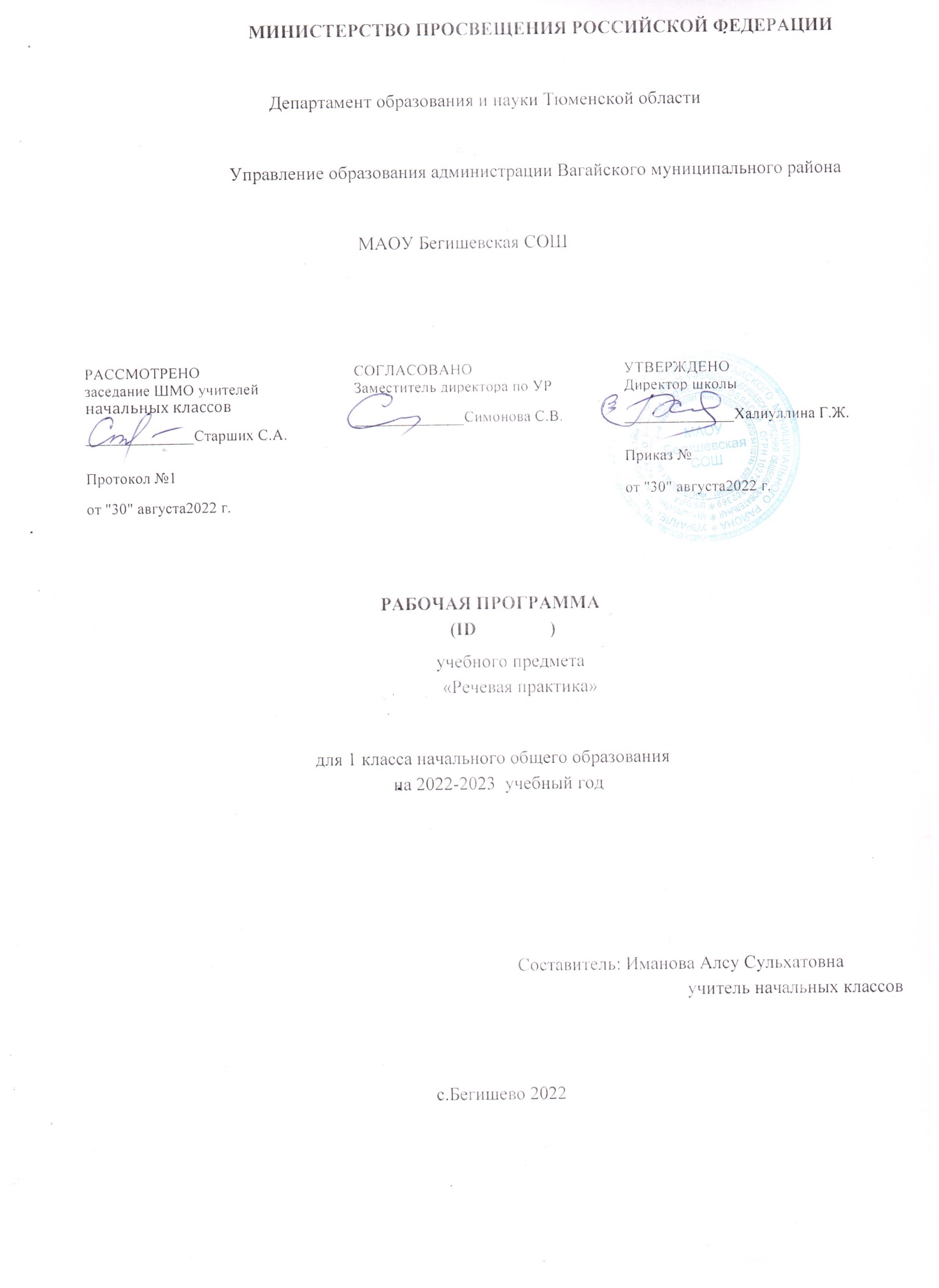 Пояснительная записка Адаптированная рабочая программа по учебному предмету «Речевая практика» составлена на основе Федерального Государственного образовательного стандарта обучающихся с умственной отсталостью и авторской программы под редакцией под редакцией И.М. Бгажноковой для реализации в  МАОУ Второвагайская СОШ, филиал МАОУ Бегишевская СОШ.Нормативно-правовыми основаниями данной рабочей программы для обучающихся 1 класса являются:Федеральный закон от 29 декабря 2012 г. № 273 – ФЗ «Об образовании в Российской Федерации» (ред. от 03.07.2016);Приказ Минобрнауки России от 19.12.2014 N 1599 «Об утверждении федерального государственного образовательного стандарта образования обучающихся с умственной отсталостью (интеллектуальными нарушениями)»; Постановление государственного санитарного врача Российской Федерации от 10.07.2015 № 26 «Об утверждении СанПиН 2.4.2.3286-15 «Санитарно - эпидемиологические требования к условиям и организации обучения и воспитания в организациях, осуществляющих образовательную деятельность по адаптированным основным общеобразовательным программам для обучающихся с ограниченными возможностями здоровья»;Федеральный перечень учебников, рекомендованных (допущенных) Министерством образования и науки РФ к использованию в образовательном процессе в текущем учебном году;Письмо Департамента государственной политики в сфере общего образования РФ от 28.10.2015 № 08 – 1786 «О рабочих программах учебных предметов»;Программы  специальных (коррекционных) образовательных учреждений VIII вида 0-4 классы», под ред. И.М. Бгажноковой - Москва «Просвещение»,2011 год.Адаптированная образовательная программа  начального общего образования по предмету «Речевая практика» обучающегося 1 класса, ребенка с ограниченными возможностями здоровья разработана с учетом федерального государственного образовательного стандарта начального общего образования на основании основной образовательной программы школы и в соответствии с особыми образовательными потребностями детей с ОВЗ (по представленным родителями документам). Адаптация общеобразовательной программы осуществляется с учетом рекомендаций психолого-медико-педагогической комиссии.       В связи с этим, при составлении  данной адаптированной рабочей программы по учебному предмету «Речевая практика»  для ученика  1 класса учитывались перечисленные документы, в которых предложены предметные, личностные результаты освоения учебных предметов, система оценки достижений обучающихся с умственной отсталостью (интеллектуальными нарушениями), планируемых результатов освоения адаптированных рабочих программ.Программа рассчитана на 66 ч. в год (2 часа в неделю). Назначение предмета «Речевая практика» в начальной школе Введение в программу предмета «Речевая практика» обусловлено несовершенством речевой практики умственно отсталых школьников, что задерживает развитие их речи как средства общения, затрудняет включение детей в разнообразные формы коммуникации.Цель: преодолеть несовершенство речевой практики обучающегося с нарушением интеллекта и включить его в разнообразные нормы коммуникации.При реализации программы принципиально важно, чтобы учитель выступил в роли собеседника и помощника при выполнении некоторых заданий. Устные ответы ученика должны быть направлены на установление взаимопонимания с окружающими и не могут являться постоянным объектом контроля со стороны учителя. Ученик не должен испытывать неуверенности при вступлении в общение: необходимо поощрять его стремление всеми имеющимися в распоряжении средствами реализовать коммуникативное намерение. С этой целью в виде тренировочных упражнений должны использоваться игры - театрализации, игровые задания на составление рассказов, обсуждения и другие виды деятельности, активизирующие живое общение школьников.Исходя из этого, программа по устной речи реализует следующие задачи:способствовать совершенствованию речевого опыта учащихся;коррегировать и обогащать языковую базу устных высказываний детей;формировать выразительную сторону речи;учить строить устные связные высказывания;воспитывать культуру речевого общения.Обоснование отбора содержания и общей последовательности его изучения исходя из конкретных условий организации образовательного процесса.В каждом классе предмет «Речевая практика» включает в себя несколько подразделов с постепенным расширением и усложнением программного материала по каждому из них: «аудирование»; «дикция и выразительность речи»; «подготовка речевой ситуации и организация высказывания»; «культура общения». Подраздел «Аудирование» включён в программу первого класса. Его содержание нацелено на развитие у ребёнка способности воспринимать и понимать обращённую к нему речь. Умение слушать является межпредметным умением, уровень сформированности которого определяет эффективность усвоения информации, заложенной в устном высказывании. Развитие этого умения важно для формирования у Артёма выразительности речи, внимательного отношения к слову, правильного восприятия и понимания информации по любому учебному предмету. Материал, включённый в подраздел «Аудирование», реализуется на каждом уроке устной речи в виде самостоятельных тренировочных упражнений или сопровождает задания других подразделов, например: выбор названной учителем картинки из двух данных (мишка — миска)', выбор картинки по её описанию; выполнение практических заданий по словесной инструкции; слушание и понимание текста, читаемого учителем, рассказов  ребёнка речи артистов в телепередачах и т. Подраздел «Дикция и выразительность речи» ориентирует учителя на отработку у  обучающегося  чёткости произношения, его эмоциональной выразительности. Выбор формы и содержания упражнений определяется темой урока и задачами данного этапа в его структуре. В процессе обучения ребёнок научится отчётливо произносить слоги, слова, чистоговорки, стихотворения; тренируется в практическом различении интонационных средств выразительности — силы голоса, темпа, тона речи, в использовании мимики и жестов в процессе речевого общения, так как невербальные средства, наряду с вербальной выразительностью, играют значимую роль в общении, привлекая внимание собеседника к процессу коммуникации. Подраздел «Подготовка речевой ситуации и организация высказывания» определяется как ведущий в развитии собственно устной разговорной речи. В содержание подраздела входит перечень лексических тем и речевых ситуаций по названным темам, связанных со школьной жизнью и бытом детей, с их играми, взаимоотношениями с окружающими. Ученик под руководством учителя «проигрывают» обозначенные ситуации, моделируя тем самым различные варианты речевого поведения. Недостаточность жизненного опыта, бедность и несовершенство речевых умений учащегося определяют необходимость тщательной и организованной его подготовки к участию в ролевой игре по теме ситуации. В процессе подготовки уточняется и обогащается словарь, отрабатываются варианты предложений, а также отдельные фрагменты речи (микротемы) как части целого связного высказывания. Продуцирование учащимся связного высказывания опирается на наглядные средства в виде мелового рисунка на доске, картинно-символического плана к каждому предложению текста, картинного плана к отдельным микротемам и т. д. В речевом общении формируются и проявляются личностные качества ребёнка: умение правильно оценивать себя в речевой ситуации, уважительно относиться к собеседнику, соблюдать основные требования речевого этикета. «Культура общения» предполагает организацию специальной работы по обогащению речи обучающегося словами, оборотами и другими языковыми и неязыковыми средствами, служащими для выражения благодарности, просьбы, приветствия, помогающими выбрать правильную форму обращения к собеседнику.Урок «Речевая практика» строится на основе темы, выбранной для создания речевой ситуации. Параллельно отрабатываются программные темы из других подразделов и реализуются в пределах данного урока. Кроме конкретной темы, в него включаются сквозные компоненты, представленные в таких разделах программы, как: аудирование, дикция и выразительность речи, лексико–грамматические упражнения в связи с организацией высказывания, культура общения. Это речевые гимнастики, пение слоговых цепочек, упражнения в изменении темпа речи и др., обеспечивающие формирование произносительных, дыхательных, словообразовательных умений. Введённые в структуру урока, они позволяют переключать ученика  с одного вида деятельности на другой.Актуальность изучения предметаВведение предмета «Речевая практика» обусловлено несовершенством речевой практики обучающегося с нарушением интеллекта, что задерживает развитие их речи как средства общения, затрудняет включение ребёнка в разнообразные нормы коммуникации. Специфика  учебного  предметаДля организации уроков речевой практики важно предусмотреть:- индивидуальный и дифференцированный подход к обучению, учитывающий особенности развития  ребенка;- психодинамическую разгрузку (чередование фаз психической нагрузки и двигательной активности);- комплексный подход к восприятию – мультисенсорную интеграцию (следует стимулировать все действующие сенсорные системы);- связь обучения с повседневной жизнедеятельностью ребёнка и окружающих его людей.Контроль достижения обучающимся уровня усвоения программного материала осуществляется в виде стартового, текущего и итогового контроля в следующих формах: устный опрос, инсценировки, театральные инсценировки.Основные направления коррекционной работы                                                                            - развитие слухового восприятия и речевого слуха;                                                                                                                                                                                             - развитие зрительного и пространственного восприятия;                                                                         - развитие пространственной ориентировки;                                                                                                                                                                           - коррекция нарушений эмоционально-личностной сферы;                                                                                     - развитие устной речи и обогащение словаря;                                                                                                   - коррекция индивидуальных пробелов в знаниях, умениях, навыках.Общая характеристика учебного предметаВведение в программу «Русский язык» раздела «Речевая практика» обусловлено несовершенством речевой практики обучающегося с нарушением интеллекта, что задерживает развитие его речи как средства общения, затрудняет участие ребёнка в коммуникации. При реализации программы принципиально важно, чтобы учитель выступил в роли собеседника и помощника при выполнении некоторых заданий. Устные ответы Артёма должны быть направлены на установление взаимопонимания с окружающими и не могут являться постоянным объектом контроля со стороны учителя. Ученик не должен испытывать неуверенности при вступлении в общение: необходимо поощрять его стремление всеми имеющимися в распоряжении средствами реализовать коммуникативное намерение. С этой целью в виде тренировочных упражнений должны использоваться игры - театрализации, игровые задания на составление рассказов, обсуждения и другие виды деятельности, активизирующие живое общение.Аудирование и понимание речи. Выполнение простых и составных устных инструкций учителя, словесный отчет о выполненных действиях. Прослушивание и выполнение инструкций, записанных на аудионосители. Чтение и выполнение словесных инструкций, предъявленных в письменном виде. Соотнесение речи и изображения (выбор картинки, соответствующей слову, предложению).Повторение и воспроизведение по подобию, по памяти отдельных слогов, слов, предложений. Слушание небольших литературных произведений в изложении педагога и с аудио-носителей. Ответы на вопросы по прослушанному тексту, пересказ.Дикция и выразительность речи. Развитие артикуляционной моторики. Формирование правильного речевого дыхания. Практическое использование силы голоса, тона, темпа речи в речевых ситуациях. Использование мимики и жестов в общении. Общение и его значение в жизни. Речевое и неречевое общение. Правила речевого общения. Письменное общение (афиши, реклама, письма, открытки и др.). Условные знаки в общении людей. Общение на расстоянии. Кино, телевидение, радио».Виртуальное общение. Общение в социальных сетях. Влияние речи на мысли, чувства, поступки людей.Организация речевого общенияБазовые формулы речевого общения Обращение, привлечение внимания. «Ты» и «Вы», обращение по имени и отчеству, по фамилии, обращение к знакомым взрослым и ровесникам. Грубое обращение, нежелательное обращение (по фамилии). Ласковые обращения. Грубые и негрубые обращения. Бытовые (неофициальные) обращения к сверстникам, в семье. Именные, бытовые, ласковые обращения. Функциональные обращения (к продавцу, к сотруднику полиции и др.). Специфика половозрастных обращений (дедушка, бабушка, тетенька, девушка, мужчина и др.). Вступление в речевой контакт с незнакомым человеком без обращения («Скажите, пожалуйста…»). Обращение в письме, в поздравительной открытке. Знакомство, представление, приветствие. Формулы «Давай познакомимся», «Меня зовут …», «Меня зовут …, а тебя?». Формулы «Это …», «Познакомься пожалуйста, это …». Ответные реплики на приглашение познакомиться («Очень приятно!», «Рад познакомиться!»).Приветствие и прощание. Употребление различных формул приветствия и прощания в зависимости от адресата (взрослый или сверстник). Формулы «здравствуй», «здравствуйте», «до свидания». Развертывание формул с помощью обращения по имени и отчеству. Жесты приветствия и прощания. Этикетные правила приветствия: замедлить шаг или остановиться, посмотреть в глаза человеку. Формулы «Доброе утро», «Добрый день», «Добрый вечер», «Спокойной ночи». Неофициальные разговорные формулы «привет», «салют», «счастливо», «пока». Грубые (фамильярные) формулы «здорово», «бывай», «чао» и др. (в зависимости от условий школы). Недопустимость дублирования этикетных формул, использованных невоспитанными взрослыми. Развертывание формул с помощью обращений. Формулы, сопровождающие ситуации приветствия и прощания «Как дела?», «Как живешь?», «До завтра», «Всего хорошего» и др. Просьбы при прощании «Приходи(те) еще», «Заходи(те», «Звони(те)». Приглашение, предложение. Приглашение домой. Правила поведения в гостях. Поздравление, пожелание. Формулы «Поздравляю с …», «Поздравляю с праздником …» и их развертывание с помощью обращения по имени и отчеству.Пожелания близким и малознакомым людям, сверстникам и старшим. Различия пожеланий в связи с разными праздниками. Формулы «Желаю тебе …», «Желаю Вам …», «Я хочу пожелать …». Неречевые средства: улыбка, взгляд, доброжелательность тона. Поздравительные открытки. Формулы, сопровождающие вручение подарка «Это Вам (тебе)», «Я хочу подарить тебе …» и др. Этикетные и эмоциональные реакции на поздравления и подарки.Одобрение, комплимент. Формулы «Мне очень нравится твой …», «Как хорошо ты …», «Как красиво!» и др. Телефонный разговор. Формулы обращения, привлечения внимания в телефонном разговоре. Значение сигналов телефонной связи (гудки, обращения автоответчика сотовой связи). Выражение просьбы позвать к телефону («Позовите пожалуйста …», «Попросите пожалуйста…», «Можно попросить (позвать)…»). Распространение этих формул с помощью приветствия. Ответные реплики адресата «алло», «да», «Я слушаю».Просьба, совет. Обращение с просьбой к учителю, соседу по парте на уроке или на перемене. Обращение с просьбой к незнакомому человеку. Обращение с просьбой к сверстнику, к близким людям.Развертывание просьбы с помощью мотивировки. Формулы «Пожалуйста, …», «Можно …, пожалуйста!», «Разрешите….», «Можно мне …», «Можно я …». Мотивировка отказа. Формулы «Извините, но …». Благодарность. Формулы «спасибо», «большое спасибо», «пожалуйста». Благодарность за поздравления и подарки («Спасибо … имя»), благодарность как ответная реакция на выполнение просьбы. Мотивировка благодарности. Формулы «Очень приятно», «Я очень рада» и др. как мотивировка благодарности. Ответные реплики на поздравление, пожелание («Спасибо за поздравление», «Я тоже поздравляю тебя (Вас)». «Спасибо, и тебя (Вас) поздравляю»).Замечание, извинение. Формулы «извините пожалуйста» с обращением и без него. Правильная реакция на замечания. Мотивировка извинения («Я нечаянно», «Я не хотел» и др.). Использование форм обращения при извинении. Извинение перед старшим, ровесником. Обращение и мотивировка при извинении.Сочувствие, утешение. Сочувствие заболевшему сверстнику, взрослому. Слова поддержки, утешения. Одобрение, комплимент. Одобрение как реакция на поздравления, подарки: «Молодец!», «Умница!», «Как красиво!» Примерные темы речевых ситуаций «Я – дома» (общение с близкими людьми, прием гостей)«Я и мои товарищи» (игры и общение со сверстниками, общение в школе, в секции, в творческой студии)«Я за порогом дома» (покупка, поездка в транспорте, обращение за помощью (в т. ч. в экстренной ситуации), поведение в общественных местах (кино, кафе и др.) «Я в мире природы» (общение с животными, поведение в парке, в лесу)Темы речевых ситуаций формулируются исходя из уровня развития коммуникативных и речевых умений обучающихся и социальной ситуации их жизни. Например, в рамках лексической темы «Я за порогом дома» для отработки этикетных форм знакомства на уроках могут быть организованы речевые ситуации «Давайте познакомимся!», «Знакомство во дворе», «Знакомство в гостях». Алгоритм работы над темой речевой ситуацииВыявление и расширение представлений по теме речевой ситуации. Актуализация, уточнение и расширение словарного запаса о теме ситуации. Составление предложений по теме ситуации, в т. ч. ответы на вопросы и формулирование вопросов учителю, одноклассникам. Конструирование диалогов, участие в диалогах по теме ситуации. Выбор атрибутов к ролевой игре по теме речевой ситуации. Уточнение ролей, сюжета игры, его вариативности. Моделирование речевой ситуации. Составление устного текста (диалогического или несложного монологического) по теме ситуации. Духовно-нравственное  развитие  обучающегося  в  процессе  освоения  предмета.Урок – место разнообразных действий и переживаний, накопления опыта духовно-нравственных взаимоотношений. Здесь ребенок учится работать самостоятельно, соотносить свои усилия с усилиями других, слушать и понимать учителя, сопоставлять свои знания со знаниями других, отстаивать своё мнение, помогать и принимать помощь. Нравственное воспитание младшего школьника происходит в процессе обучения.  Воспитание средствами русского языка как учебного предмета основывается на реализации предусмотренных в содержании образования видов деятельности. Воспитание гражданственности, патриотизма, уваженияк правам, свободам и обязанностям человека *любовь к близким, к общеобразовательной организации, своему городу, народу, России; *элементарные представления о своей «малой» Родине, ее людях, о ближайшем окружении и о себе;*положительное отношение к своему национальному языку и культуре; *интерес к государственным праздникам и важнейшим событиям в жизни России, субъекта Российской Федерации, края (населённого пункта), в котором находится ОО.Воспитание нравственных чувств и этического сознания *представления о правилах поведения в общеобразовательной организации, дома, на улице, в населённом пункте, в общественных местах, на природе; *уважительное отношение к родителям, старшим, доброжелательное отношение к сверстникам и младшим; *установление дружеских взаимоотношений в коллективе, основанных на взаимопомощи и взаимной поддержке; *бережное, гуманное отношение ко всему живому; *знание правил этики, культуры речи (о недопустимости грубого, невежливого обращения, использования грубых и нецензурных слов и выражений).Воспитание трудолюбия, активного отношения к учению, труду, жизни*первоначальные представления о нравственных основах учёбы, ведущей роли образования, труда в жизни человека и общества; *уважение к труду и творчеству близких, товарищей по классу и школе;  Воспитание ценностного отношения к прекрасному, формирование представлений об эстетических идеалах и ценностях (эстетическое воспитание) *различение красивого и некрасивого, прекрасного и безобразного;*формирование элементарных представлений о красоте; *формирование умения видеть красоту природы и человека; *представления и отрицательное отношение к некрасивым поступкам и неряшливости. Место учебного предмета в учебном планеПредмет «Речевая практика» входит в обязательную часть адаптированной основной образовательной программы для обучающихся с умственной отсталостью и реализуется в урочной деятельности в соответствии с санитарно - эпидемиологическими правилами и нормами. Данная программа учебного предмета рассчитана на 1 год. Продолжительность учебных занятий в первом классе составляет 35 минут.Планируемые результаты освоения обучающимися программы учебного предмета «Речевая практика»В структуре планируемых результатов ведущее место принадлежит личностным результатам, поскольку именно они обеспечивают овладение комплексом социальных (жизненных) компетенций, необходимых для достижения основной цели современного образования – введения обучающихся с умственной отсталостью в культуру, овладение ими социо-культурным опытом.Личностные результаты:овладение социально-бытовыми умениями, используемыми в повседневной жизни;владение навыками коммуникации и принятыми ритуалами социального взаимодействия;способность к осмыслению социального окружения, своего места в нем, принятие соответствующих возрасту ценностей и социальных ролей;формирование и развитие социально значимых мотивов учебной деятельности; осознание языка как основного средства человеческого общения; понимание того, что правильная устная речь – это показатель индивидуальной культуры человека; способность к самооценке на основе наблюдения за собственной речью;развитие навыков сотрудничества со взрослыми и сверстниками в разных социальных ситуациях.Предметные результаты имеют два уровня овладения: минимальный и достаточный. Достаточный уровень освоения предметных результатов не является обязательным для всех обучающихся. Минимальный уровень является обязательным для всех обучающихся с умственной отсталостью (интеллектуальными нарушениями).Минимальный и достаточный уровни усвоения предметных результатов по учебному предмету «Речевая практика» на конец обучения в 1 классе:Используемые формы, способы и средства проверки и оценки образовательных результатов по данной программе.Оценка личностных результатов предполагает оценку продвижения обучающихся в овладении социальными (жизненными) компетенциями, которые в результате составляют основу результатов. Оценку предметных результатов этой группы результатов целесообразно начинать со второго полугодия 2-го класса, т. е. в тот период, когда у обучающихся уже будут сформированы некоторые начальные навыки письма. Кроме того, сама учебная деятельность будет привычной для обучающихся, и они смогут ее организовывать под руководством учителя.Во время обучения в подготовительном и первом классах, а также в течение первого полугодия второго класса целесообразно всячески поощрять и стимулировать работу обучающегося, используя только качественную оценку. При этом не является принципиально важным, насколько обучающийся продвигается в освоении того или иного учебного предмета. На этом этапе обучения центральным результатом является появление значимых предпосылок учебной деятельности, одной из которых является способность ее осуществления не только под прямым и непосредственным руководством и контролем учителя, но и с определенной долей самостоятельности во взаимодействии с учителем и обучающимся.В целом оценка достижения обучающегося с умственной отсталостью предметных результатов базируется на принципах индивидуального и дифференцированного подходов. Усвоенные обучающимся даже незначительные по объему и элементарные по содержанию знания и умения должны выполнять коррекционно-развивающую функцию, поскольку они играют определенную роль в становлении личности ученика и овладении им социальным опытом.Основными критериями оценки планируемых результатов являются следующие: соответствие/несоответствие науке и практике; прочность усвоения (полнота и надежность).Состав базовых учебных действий обучающегося:Базовые учебные действия, формируемые у младшего школьника, обеспечивают, с одной стороны, успешное начало школьного обучения и осознанное отношение к обучению, с другой — составляют основу формирования в старших классах более сложных действий, которые содействуют дальнейшему становлению ученика как субъекта осознанной активной учебной деятельности на доступном для него уровне.Содержание программыВ каждом классе раздел «Речевая практика» включает в себя несколько подразделов с постепенным расширением и усложнением программного материала по каждому из них. АудированиеВыполнение одночленных и двучленных инструкций по заданию учителя: «Сядь за парту и достань книгу», «Возьми тетради на столе и раздай их», «Возьми вазу и поставь в неё цветы» и т. д.Слушание, запоминание и отчётливое воспроизведение ряда слоговых комплексов (2—3 слога), близких по звучанию и данных в рифмованной форме: Жа-жа-жа — есть иголки у ежа. Ша-ша-ша — мама моет малыша. Выбор из двух близких по содержанию картинок той, которая соответствует услышанному предложению: Шура вытирал пыль. Шура вытирала пыль; Лена поднималась на горку. Лена спускалась с горки.Слушание сказок и рассказов в устном изложении учителя, выбор учащимися картинок по мере изложения текста. Дикция и выразительность речиИгры и упражнения на подвижность и чёткость движений органов артикуляционного аппарата. Заучивание чистоговорок с голоса учителя, отчётливое и выразительное их произнесение.Упражнения на развитие речевого дыхания. Пение слоговых цепочек на мотивы знакомых детских песен. Перечисление предметов (2—3) на одном выдохе с указанием на эти предметы. Произнесение небольших стихотворений в сопровождении движений.Различение громкой и тихой речи в игре или в специально созданной учителем ситуации. Выбор и использование правильной силы голоса в индивидуальных и хоровых упражнениях.Быстрое и медленное произнесение ряда звуков, слогов и слов. Упражнения на изменение темпа речи в соответствии с заданной ситуацией типа: Бабушка медленно спрашивает.: «Ты... куда... идёшь... внучка?» Внучка быстро отвечает: «Я бегу к подружке».Разучивание детских стихотворений, мини-диалогов с последующим их воспроизведением в ролевых играх.Вопросительная и восклицательная интонация в стихотворениях, разучиваемых с голоса учителя (по подражанию). Практическое использование вопросительной и восклицательной интонации в речевых ситуациях (самостоятельно или с помощью учителя).Выражение лица: весёлое, сердитое, грустное, удивлённое. Соотнесение соответствующего выражения лица с символическим рисунком. Мимическая реакция на речь учителя, детей в ситуациях с заданным содержанием. Подготовка речевой ситуации и организация высказывания Лексические темы: «Школьная жизнь», «Игры и игрушки», «Играем в сказку», «Я дома», «Я и мои товарищи», «Мойдодыр», «Мир природы». Примерная тематика речевых ситуаций: «Давайте познакомимся», «Отгадай, что в моём ранце»; «Прогулка в машине», «Весёлый оркестр»; «Терем-теремок», «Репка», «Колобок»; «Мой адрес».Выявление представлений детей по теме ситуации с помощью вопросов учителя и с опорой на иллюстративный материал.Называние предметов и действий с ними, характеристика предметов по цвету, величине, форме, вкусу и др. (по теме ситуации). Составление предложений по вопросам учителя с включением в ответы отработанной лексики. Сравнение двух предметов или их изображений по заданному признаку: Медведь большой, а мышка ... Дерево высокое, а куст ... И т. д. Рассматривание атрибутов к ролевой игре и распределение ролей. Использование новых слов и предложений в ролевой игре по теме ситуации. Внятное выражение просьбы и желания, обращенных к учителю или к товарищу.Коллективное составление рассказа по теме речевой ситуации с одновременным использованием картинно-символической схемы к каждому предложению, мелового рисунка на доске, макетного театра. Культура общенияПриветствие и прощание в школе и дома. Употребление слов здравствуй, здравствуйте, доброе утро, до свидания, пока. Использование как выразительных средств речи (умеренная сила голоса, доброжелательный, радостный тон речи), так и помощников речи (мимика, жесты, позы, выражающие внимание к партнёру).Употребление «вежливых» слов пожалуйста, спасибо в соответствии с речевой ситуацией.Тематическое планированиеКалендарно-тематическое планированиеУчебный предметЧасов в неделюГодРечевая практика2 часа66 часовМинимальный уровеньДостаточный уровеньвыполнять по словесной инструкции учителя действия, повторяющиеся каждый день;называть предметы и соотносить их с картинками;употреблять «вежливые» слова при обращении к другим людям;правильно здороваться при встрече и прощаться при расставании;сообщать своё имя и фамилию, имена и отчества учителей, воспитателей, имена ближайших родственников.выполнять задания по словесной инструкции;называть предметы и действия, соотносить их с картинками;внятно выражать просьбы, употреблять «вежливые» слова;соблюдать правила речевого этикета при встрече и прощании;сообщать своё имя и фамилию, имена и отчества учителей, воспитателей, имена ближайших родственников.Уровни овладения предметными результатамиГруппы обучающихся по уровням овладения предметными результатамиХарактеристика выполнения заданийДостаточный уровень1 группаОбучающийся правильно решает предъявляемые задания, наиболее активен и самостоятелен в усвоении программного материала.Достаточный уровень2 группаТемп усвоения учебного материала замедленный. Обучающийся успешнее реализует знания в конкретно заданных условиях, т.к. самостоятельный анализ и планирование своей деятельности затруднены. С основными требованиями программы справляется.Минимальный уровень3 группаОбучающийся отличается пассивностью, инертностью психических процессов, нарушением внимания, что приводит к ошибкам при решении задач, примеров и других заданий.Минимальный уровень4 группаУчебную программу в соответствии с требованиями не осваивает. Обучение по специальной индивидуальной программе.Личностные базовые учебные действия (далее по тексту –  ЛУД)осознание себя как ученика, заинтересованного  посещением школы;способность к осмыслению социального окружения и социальной роли ученика;самостоятельность в выполнении учебных заданий;самостоятельность в выполнении поручений;понимание личной ответственности за свои поступки на основе правил поведения в классе, детском коллективе, образовательном учреждении;стремление к безопасному поведению в природе и обществе.Регулятивные  базовые учебные действия(далее по тексту –  РУД)входить и выходить из учебного помещения со звонком;ориентироваться в пространстве класса (зала, учебного помещения); пользоваться учебной мебелью;адекватно использовать ритуалы школьного поведения (поднимать руку, вставать и выходить из-за парты и т.д.)работать с учебными принадлежностями(инструментами, спортивным инвентарем)организовывать рабочее место;передвигаться по школе, находить свой класс, другие необходимые помещения;принимать цели и произвольно включаться в деятельность, следовать предложенному плану и работать в общем темпе;активно участвовать в деятельности, контролировать свои действия;оценивать действия одноклассников;соотносить свои действия и их результаты с заданными образцами, принимать оценку деятельности, оценивать ее с учетом предложенных критериев, корректировать свою деятельность с учетом выявленных недочетов.Познавательные базовые учебные действия(далее по тексту –  ПУД)выделять существенные, общие и отличительные свойства предметов;устанавливать видо - родовые отношения предметов;делать простейшие обобщения, сравнивать, классифицировать на наглядном материале;пользоваться знаками, символами, предметами – заместителями;читать;писать;наблюдать; работать с информацией (понимать изображение, текст, устное высказывание, элементарное схематическое изображение, таблицу, предъявленные на бумажных, электронных и других носителях) под руководством и с помощью учителя.Коммуникативные базовые учебные действия(далее по тексту –  КУД)вступать в контакт и работать в коллективе (учитель – ученик, ученик – ученик, ученик – класс, учитель - класс);использовать принятые ритуалы социального взаимодействия с одноклассниками и учителем;обращаться за помощью и принимать помощь;слушать и понимать инструкцию к учебному заданию в разных видах деятельности и быту;договариваться и изменять свое поведение с учетом поведения других участников спорной ситуации.№ п/пНаименование  разделов  и  темКол-во часовКол-во часовХарактеристика  основных  видов  деятельности  обучающихсяI четвертьI четвертьI четвертьI четвертьI четвертьАудирование и дикцияАудирование и дикцияАудирование и дикцияАудирование и дикцияАудирование и дикция1Упражнения на подвижность органов речи.2Выполнять по словесной инструкции учителя действия. Выполнять упражнения на развитие органов речи. Слушать учителя и выполняют его  задания. Учиться самостоятельности в выполнении задания. Формировать умения принимать цели и произвольно включаться в деятельность, следовать предложенному плану и работать в общем темпе. Садиться за парту со звонком. Правильно сидеть за партой. Адекватно использовать  ритуалы школьного поведения. Уметь вступать в контакт с учителем.Выполнять по словесной инструкции учителя действия. Выполнять упражнения на развитие органов речи. Слушать учителя и выполняют его  задания. Учиться самостоятельности в выполнении задания. Формировать умения принимать цели и произвольно включаться в деятельность, следовать предложенному плану и работать в общем темпе. Садиться за парту со звонком. Правильно сидеть за партой. Адекватно использовать  ритуалы школьного поведения. Уметь вступать в контакт с учителем.2Слушание, запоминание и отчетливое произнесениеряда слоговых комплексов, близких по звучанию: сповторяющимися гласными.2Выполнять по словесной инструкции учителя действия. Выполнять упражнения на развитие органов речи. Слушать учителя и выполняют его  задания. Учиться самостоятельности в выполнении задания. Формировать умения принимать цели и произвольно включаться в деятельность, следовать предложенному плану и работать в общем темпе. Садиться за парту со звонком. Правильно сидеть за партой. Адекватно использовать  ритуалы школьного поведения. Уметь вступать в контакт с учителем.Выполнять по словесной инструкции учителя действия. Выполнять упражнения на развитие органов речи. Слушать учителя и выполняют его  задания. Учиться самостоятельности в выполнении задания. Формировать умения принимать цели и произвольно включаться в деятельность, следовать предложенному плану и работать в общем темпе. Садиться за парту со звонком. Правильно сидеть за партой. Адекватно использовать  ритуалы школьного поведения. Уметь вступать в контакт с учителем.3Слушание, запоминание и отчетливое произнесение ряда слоговых комплексов, близких по звучанию: с повторяющимися согласными.2Выполнять по словесной инструкции учителя действия. Выполнять упражнения на развитие органов речи. Слушать учителя и выполняют его  задания. Учиться самостоятельности в выполнении задания. Формировать умения принимать цели и произвольно включаться в деятельность, следовать предложенному плану и работать в общем темпе. Садиться за парту со звонком. Правильно сидеть за партой. Адекватно использовать  ритуалы школьного поведения. Уметь вступать в контакт с учителем.Выполнять по словесной инструкции учителя действия. Выполнять упражнения на развитие органов речи. Слушать учителя и выполняют его  задания. Учиться самостоятельности в выполнении задания. Формировать умения принимать цели и произвольно включаться в деятельность, следовать предложенному плану и работать в общем темпе. Садиться за парту со звонком. Правильно сидеть за партой. Адекватно использовать  ритуалы школьного поведения. Уметь вступать в контакт с учителем.4Противопоставление твердого и мягкого согласного в слогах, в словах.2Выполнять по словесной инструкции учителя действия. Выполнять упражнения на развитие органов речи. Слушать учителя и выполняют его  задания. Учиться самостоятельности в выполнении задания. Формировать умения принимать цели и произвольно включаться в деятельность, следовать предложенному плану и работать в общем темпе. Садиться за парту со звонком. Правильно сидеть за партой. Адекватно использовать  ритуалы школьного поведения. Уметь вступать в контакт с учителем.Выполнять по словесной инструкции учителя действия. Выполнять упражнения на развитие органов речи. Слушать учителя и выполняют его  задания. Учиться самостоятельности в выполнении задания. Формировать умения принимать цели и произвольно включаться в деятельность, следовать предложенному плану и работать в общем темпе. Садиться за парту со звонком. Правильно сидеть за партой. Адекватно использовать  ритуалы школьного поведения. Уметь вступать в контакт с учителем.5Трехбуквенные слова, различающиеся начальными согласными..2Выполнять по словесной инструкции учителя действия. Выполнять упражнения на развитие органов речи. Слушать учителя и выполняют его  задания. Учиться самостоятельности в выполнении задания. Формировать умения принимать цели и произвольно включаться в деятельность, следовать предложенному плану и работать в общем темпе. Садиться за парту со звонком. Правильно сидеть за партой. Адекватно использовать  ритуалы школьного поведения. Уметь вступать в контакт с учителем.Выполнять по словесной инструкции учителя действия. Выполнять упражнения на развитие органов речи. Слушать учителя и выполняют его  задания. Учиться самостоятельности в выполнении задания. Формировать умения принимать цели и произвольно включаться в деятельность, следовать предложенному плану и работать в общем темпе. Садиться за парту со звонком. Правильно сидеть за партой. Адекватно использовать  ритуалы школьного поведения. Уметь вступать в контакт с учителем.6Выполнение понятных простейших движений или заданий по словесной инструкции с последующим речевым воспроизведением действия.2Выполнять по словесной инструкции учителя действия. Выполнять упражнения на развитие органов речи. Слушать учителя и выполняют его  задания. Учиться самостоятельности в выполнении задания. Формировать умения принимать цели и произвольно включаться в деятельность, следовать предложенному плану и работать в общем темпе. Садиться за парту со звонком. Правильно сидеть за партой. Адекватно использовать  ритуалы школьного поведения. Уметь вступать в контакт с учителем.Выполнять по словесной инструкции учителя действия. Выполнять упражнения на развитие органов речи. Слушать учителя и выполняют его  задания. Учиться самостоятельности в выполнении задания. Формировать умения принимать цели и произвольно включаться в деятельность, следовать предложенному плану и работать в общем темпе. Садиться за парту со звонком. Правильно сидеть за партой. Адекватно использовать  ритуалы школьного поведения. Уметь вступать в контакт с учителем.7Выбор из двух близких по содержанию картин той,  которая соответствует услышанному предложению2Выполнять по словесной инструкции учителя действия. Выполнять упражнения на развитие органов речи. Слушать учителя и выполняют его  задания. Учиться самостоятельности в выполнении задания. Формировать умения принимать цели и произвольно включаться в деятельность, следовать предложенному плану и работать в общем темпе. Садиться за парту со звонком. Правильно сидеть за партой. Адекватно использовать  ритуалы школьного поведения. Уметь вступать в контакт с учителем.Выполнять по словесной инструкции учителя действия. Выполнять упражнения на развитие органов речи. Слушать учителя и выполняют его  задания. Учиться самостоятельности в выполнении задания. Формировать умения принимать цели и произвольно включаться в деятельность, следовать предложенному плану и работать в общем темпе. Садиться за парту со звонком. Правильно сидеть за партой. Адекватно использовать  ритуалы школьного поведения. Уметь вступать в контакт с учителем.Выразительность (эмоциональность) речи.Выразительность (эмоциональность) речи.Выразительность (эмоциональность) речи.Выразительность (эмоциональность) речи.Выразительность (эмоциональность) речи.8Голос. Сила голоса. Громкая – тихая речь. Использование силы голоса в индивидуальных и хоровых упражнениях.2Называть предметы и соотносить их с картинками. Выполнять по словесной инструкции учителя действия. Выполнять упражнения на развитие органов речи. Слушать учителя и выполнять его  задания. Учиться самостоятельности в выполнении задания. Формировать умения принимать цели и произвольно включаться в деятельность, следовать предложенному плану и работать в общем темпе. Садятся за парту со звонком. Правильно сидят за партой. Адекватно используют  ритуалы школьного поведения. Уметь вступать в контакт с учителем.Называть предметы и соотносить их с картинками. Выполнять по словесной инструкции учителя действия. Выполнять упражнения на развитие органов речи. Слушать учителя и выполнять его  задания. Учиться самостоятельности в выполнении задания. Формировать умения принимать цели и произвольно включаться в деятельность, следовать предложенному плану и работать в общем темпе. Садятся за парту со звонком. Правильно сидят за партой. Адекватно используют  ритуалы школьного поведения. Уметь вступать в контакт с учителем.9Темп речи. Быстрый – медленный. Быстрое и медленное произнесение ряда звуков, слогов и простейших слов. Скороговорка.2Называть предметы и соотносить их с картинками. Выполнять по словесной инструкции учителя действия. Выполнять упражнения на развитие органов речи. Слушать учителя и выполнять его  задания. Учиться самостоятельности в выполнении задания. Формировать умения принимать цели и произвольно включаться в деятельность, следовать предложенному плану и работать в общем темпе. Садятся за парту со звонком. Правильно сидят за партой. Адекватно используют  ритуалы школьного поведения. Уметь вступать в контакт с учителем.Называть предметы и соотносить их с картинками. Выполнять по словесной инструкции учителя действия. Выполнять упражнения на развитие органов речи. Слушать учителя и выполнять его  задания. Учиться самостоятельности в выполнении задания. Формировать умения принимать цели и произвольно включаться в деятельность, следовать предложенному плану и работать в общем темпе. Садятся за парту со звонком. Правильно сидят за партой. Адекватно используют  ритуалы школьного поведения. Уметь вступать в контакт с учителем.II четвертьII четвертьII четвертьII четвертьII четверть10Интонация. Знакомство с вопросительной и восклицательной интонацией.2Выполнять по словесной инструкции учителя действия. Выполнять упражнения на развитие органов речи. Слушать учителя и выполнять его  задания. Учиться самостоятельности  в выполнении задания. Формировать умения принимать цели и произвольно включаться в деятельность, следовать предложенному плану и работать в общем темпе. Садиться за парту со звонком. Правильно сидеть за партой. Адекватно использовать  ритуалы школьного поведения. Уметь  вступать в контакт с учителем.Выполнять по словесной инструкции учителя действия. Подготовить лексику по теме  «Знакомство». Выполнять по словесной инструкции учителя действия. Проигрывать речевые ситуации.Выполнять по словесной инструкции учителя действия. Выполнять упражнения на развитие органов речи. Слушать учителя и выполнять его  задания. Учиться самостоятельности  в выполнении задания. Формировать умения принимать цели и произвольно включаться в деятельность, следовать предложенному плану и работать в общем темпе. Садиться за парту со звонком. Правильно сидеть за партой. Адекватно использовать  ритуалы школьного поведения. Уметь  вступать в контакт с учителем.Выполнять по словесной инструкции учителя действия. Подготовить лексику по теме  «Знакомство». Выполнять по словесной инструкции учителя действия. Проигрывать речевые ситуации.11Практическое использование вопросительной и восклицательной интонации в речевых ситуациях.2Выполнять по словесной инструкции учителя действия. Выполнять упражнения на развитие органов речи. Слушать учителя и выполнять его  задания. Учиться самостоятельности  в выполнении задания. Формировать умения принимать цели и произвольно включаться в деятельность, следовать предложенному плану и работать в общем темпе. Садиться за парту со звонком. Правильно сидеть за партой. Адекватно использовать  ритуалы школьного поведения. Уметь  вступать в контакт с учителем.Выполнять по словесной инструкции учителя действия. Подготовить лексику по теме  «Знакомство». Выполнять по словесной инструкции учителя действия. Проигрывать речевые ситуации.Выполнять по словесной инструкции учителя действия. Выполнять упражнения на развитие органов речи. Слушать учителя и выполнять его  задания. Учиться самостоятельности  в выполнении задания. Формировать умения принимать цели и произвольно включаться в деятельность, следовать предложенному плану и работать в общем темпе. Садиться за парту со звонком. Правильно сидеть за партой. Адекватно использовать  ритуалы школьного поведения. Уметь  вступать в контакт с учителем.Выполнять по словесной инструкции учителя действия. Подготовить лексику по теме  «Знакомство». Выполнять по словесной инструкции учителя действия. Проигрывать речевые ситуации.12Мимика и жесты. Лицо. Выражение лица: веселое, сердитое.2Выполнять по словесной инструкции учителя действия. Выполнять упражнения на развитие органов речи. Слушать учителя и выполнять его  задания. Учиться самостоятельности  в выполнении задания. Формировать умения принимать цели и произвольно включаться в деятельность, следовать предложенному плану и работать в общем темпе. Садиться за парту со звонком. Правильно сидеть за партой. Адекватно использовать  ритуалы школьного поведения. Уметь  вступать в контакт с учителем.Выполнять по словесной инструкции учителя действия. Подготовить лексику по теме  «Знакомство». Выполнять по словесной инструкции учителя действия. Проигрывать речевые ситуации.Выполнять по словесной инструкции учителя действия. Выполнять упражнения на развитие органов речи. Слушать учителя и выполнять его  задания. Учиться самостоятельности  в выполнении задания. Формировать умения принимать цели и произвольно включаться в деятельность, следовать предложенному плану и работать в общем темпе. Садиться за парту со звонком. Правильно сидеть за партой. Адекватно использовать  ритуалы школьного поведения. Уметь  вступать в контакт с учителем.Выполнять по словесной инструкции учителя действия. Подготовить лексику по теме  «Знакомство». Выполнять по словесной инструкции учителя действия. Проигрывать речевые ситуации.13Выражение лица: грустное, удивленное.2Выполнять по словесной инструкции учителя действия. Выполнять упражнения на развитие органов речи. Слушать учителя и выполнять его  задания. Учиться самостоятельности  в выполнении задания. Формировать умения принимать цели и произвольно включаться в деятельность, следовать предложенному плану и работать в общем темпе. Садиться за парту со звонком. Правильно сидеть за партой. Адекватно использовать  ритуалы школьного поведения. Уметь  вступать в контакт с учителем.Выполнять по словесной инструкции учителя действия. Подготовить лексику по теме  «Знакомство». Выполнять по словесной инструкции учителя действия. Проигрывать речевые ситуации.Выполнять по словесной инструкции учителя действия. Выполнять упражнения на развитие органов речи. Слушать учителя и выполнять его  задания. Учиться самостоятельности  в выполнении задания. Формировать умения принимать цели и произвольно включаться в деятельность, следовать предложенному плану и работать в общем темпе. Садиться за парту со звонком. Правильно сидеть за партой. Адекватно использовать  ритуалы школьного поведения. Уметь  вступать в контакт с учителем.Выполнять по словесной инструкции учителя действия. Подготовить лексику по теме  «Знакомство». Выполнять по словесной инструкции учителя действия. Проигрывать речевые ситуации.14Мимическая реакция на речь учителя, детей, другие ситуации с заданным содержанием.2Выполнять по словесной инструкции учителя действия. Выполнять упражнения на развитие органов речи. Слушать учителя и выполнять его  задания. Учиться самостоятельности  в выполнении задания. Формировать умения принимать цели и произвольно включаться в деятельность, следовать предложенному плану и работать в общем темпе. Садиться за парту со звонком. Правильно сидеть за партой. Адекватно использовать  ритуалы школьного поведения. Уметь  вступать в контакт с учителем.Выполнять по словесной инструкции учителя действия. Подготовить лексику по теме  «Знакомство». Выполнять по словесной инструкции учителя действия. Проигрывать речевые ситуации.Выполнять по словесной инструкции учителя действия. Выполнять упражнения на развитие органов речи. Слушать учителя и выполнять его  задания. Учиться самостоятельности  в выполнении задания. Формировать умения принимать цели и произвольно включаться в деятельность, следовать предложенному плану и работать в общем темпе. Садиться за парту со звонком. Правильно сидеть за партой. Адекватно использовать  ритуалы школьного поведения. Уметь  вступать в контакт с учителем.Выполнять по словесной инструкции учителя действия. Подготовить лексику по теме  «Знакомство». Выполнять по словесной инструкции учителя действия. Проигрывать речевые ситуации.15Подготовка к речевой ситуации «Знакомство»2Выполнять по словесной инструкции учителя действия. Выполнять упражнения на развитие органов речи. Слушать учителя и выполнять его  задания. Учиться самостоятельности  в выполнении задания. Формировать умения принимать цели и произвольно включаться в деятельность, следовать предложенному плану и работать в общем темпе. Садиться за парту со звонком. Правильно сидеть за партой. Адекватно использовать  ритуалы школьного поведения. Уметь  вступать в контакт с учителем.Выполнять по словесной инструкции учителя действия. Подготовить лексику по теме  «Знакомство». Выполнять по словесной инструкции учителя действия. Проигрывать речевые ситуации.Выполнять по словесной инструкции учителя действия. Выполнять упражнения на развитие органов речи. Слушать учителя и выполнять его  задания. Учиться самостоятельности  в выполнении задания. Формировать умения принимать цели и произвольно включаться в деятельность, следовать предложенному плану и работать в общем темпе. Садиться за парту со звонком. Правильно сидеть за партой. Адекватно использовать  ритуалы школьного поведения. Уметь  вступать в контакт с учителем.Выполнять по словесной инструкции учителя действия. Подготовить лексику по теме  «Знакомство». Выполнять по словесной инструкции учителя действия. Проигрывать речевые ситуации.16Организация высказывания речевой ситуации. «Знакомство».2Выполнять по словесной инструкции учителя действия. Выполнять упражнения на развитие органов речи. Слушать учителя и выполнять его  задания. Учиться самостоятельности  в выполнении задания. Формировать умения принимать цели и произвольно включаться в деятельность, следовать предложенному плану и работать в общем темпе. Садиться за парту со звонком. Правильно сидеть за партой. Адекватно использовать  ритуалы школьного поведения. Уметь  вступать в контакт с учителем.Выполнять по словесной инструкции учителя действия. Подготовить лексику по теме  «Знакомство». Выполнять по словесной инструкции учителя действия. Проигрывать речевые ситуации.Выполнять по словесной инструкции учителя действия. Выполнять упражнения на развитие органов речи. Слушать учителя и выполнять его  задания. Учиться самостоятельности  в выполнении задания. Формировать умения принимать цели и произвольно включаться в деятельность, следовать предложенному плану и работать в общем темпе. Садиться за парту со звонком. Правильно сидеть за партой. Адекватно использовать  ритуалы школьного поведения. Уметь  вступать в контакт с учителем.Выполнять по словесной инструкции учителя действия. Подготовить лексику по теме  «Знакомство». Выполнять по словесной инструкции учителя действия. Проигрывать речевые ситуации.III четвертьIII четвертьIII четвертьIII четвертьIII четверть17Подготовка речевой ситуации. «Рассказ о себе».2Выполнять по словесной инструкции учителя действия. Подготовить лексику по теме  «Рассказ о себе».Слушать учителя и выполнять его  задания. Учиться самостоятельности в выполнении задания. Формировать умения принимать цели и произвольно включаться в деятельность, следовать предложенному плану и работать в общем темпе. Садиться за парту со звонком. Правильно сидеть за партой. Адекватно использовать  ритуалы школьного поведения. Уметь вступать в контакт с учителем.Выполнять по словесной инструкции учителя действия. Подготовить лексику по теме  «Рассказ о себе».Слушать учителя и выполнять его  задания. Учиться самостоятельности в выполнении задания. Формировать умения принимать цели и произвольно включаться в деятельность, следовать предложенному плану и работать в общем темпе. Садиться за парту со звонком. Правильно сидеть за партой. Адекватно использовать  ритуалы школьного поведения. Уметь вступать в контакт с учителем.18Организация высказывания речевой ситуации. «Рассказ о себе».2Выполнять по словесной инструкции учителя действия. Проигрывать речевые  ситуации.Выполнять по словесной инструкции учителя действия. Проигрывать речевые  ситуации.19Подготовка речевой ситуации. «Разговор по телефону».2Выполнять по словесной инструкции учителя действия. Подготовить лексику по теме  «Разговор по телефону». Слушать учителя и выполнять его  задания. Учиться самостоятельности в выполнении задания. Формировать умения принимать цели и произвольно включаться в деятельность, следовать предложенному плану и работать в общем темпе. Садиться за парту со звонком. Правильно сидеть за партой. Адекватно использовать  ритуалы школьного поведения. Уметь вступать в контакт с учителем.Выполнять по словесной инструкции учителя действия. Подготовить лексику по теме  «Разговор по телефону». Слушать учителя и выполнять его  задания. Учиться самостоятельности в выполнении задания. Формировать умения принимать цели и произвольно включаться в деятельность, следовать предложенному плану и работать в общем темпе. Садиться за парту со звонком. Правильно сидеть за партой. Адекватно использовать  ритуалы школьного поведения. Уметь вступать в контакт с учителем.20Организация высказывания речевой ситуации. «Разговор по телефону».2Выполнять по словесной инструкции учителя действия. Подготовить лексику по теме  «Разговор по телефону». Слушать учителя и выполнять его  задания. Учиться самостоятельности в выполнении задания. Формировать умения принимать цели и произвольно включаться в деятельность, следовать предложенному плану и работать в общем темпе. Садиться за парту со звонком. Правильно сидеть за партой. Адекватно использовать  ритуалы школьного поведения. Уметь вступать в контакт с учителем.Выполнять по словесной инструкции учителя действия. Подготовить лексику по теме  «Разговор по телефону». Слушать учителя и выполнять его  задания. Учиться самостоятельности в выполнении задания. Формировать умения принимать цели и произвольно включаться в деятельность, следовать предложенному плану и работать в общем темпе. Садиться за парту со звонком. Правильно сидеть за партой. Адекватно использовать  ритуалы школьного поведения. Уметь вступать в контакт с учителем.21Подготовка речевой ситуации. «Разговор в транспорте».2Выполнять по словесной инструкции учителя действия. Подготовить лексику по теме  «Разговор в транспорте».Выполнять по словесной инструкции учителя действия. Проигрывать речевые ситуации.Выполнять по словесной инструкции учителя действия. Подготовить лексику по теме  «Разговор в транспорте».Выполнять по словесной инструкции учителя действия. Проигрывать речевые ситуации.22Организация высказывания речевой ситуации. «Разговор в транспорте».2Слушать учителя и выполняют его  задания. Учиться самостоятельности в выполнении задания. Формировать умения принимать цели и произвольно включаться в деятельность, следовать предложенному плану и работать в общем темпе. Садиться за парту со звонком. Правильно сидеть за партой. Адекватно использовать  ритуалы школьного поведения. Уметь  вступать в контакт с учителем.Слушать учителя и выполняют его  задания. Учиться самостоятельности в выполнении задания. Формировать умения принимать цели и произвольно включаться в деятельность, следовать предложенному плану и работать в общем темпе. Садиться за парту со звонком. Правильно сидеть за партой. Адекватно использовать  ритуалы школьного поведения. Уметь  вступать в контакт с учителем.Дополнительные каникулыДополнительные каникулыДополнительные каникулыДополнительные каникулыДополнительные каникулы23Подготовка к речевой ситуации «В магазине»2Выполнять по словесной инструкции учителя действия. Подготовить лексику по теме  «В магазине»Слушать учителя и выполнять его  задания. Учиться самостоятельности в выполнении задания. Формировать умения принимать цели и произвольно включаться в деятельность, следовать предложенному плану и работать в общем темпе. Садиться за парту со звонком. Правильно сидеть за партой. Адекватно использовать  ритуалы школьного поведения. Уметь вступать в контакт с учителем.Выполнять по словесной инструкции учителя действия. Проигрывать речевые ситуации.Выполнять по словесной инструкции учителя действия. Подготовить лексику по теме  «В магазине»Слушать учителя и выполнять его  задания. Учиться самостоятельности в выполнении задания. Формировать умения принимать цели и произвольно включаться в деятельность, следовать предложенному плану и работать в общем темпе. Садиться за парту со звонком. Правильно сидеть за партой. Адекватно использовать  ритуалы школьного поведения. Уметь вступать в контакт с учителем.Выполнять по словесной инструкции учителя действия. Проигрывать речевые ситуации.24Организация высказывания речевой ситуации «В магазине».2Выполнять по словесной инструкции учителя действия. Подготовить лексику по теме  «В магазине»Слушать учителя и выполнять его  задания. Учиться самостоятельности в выполнении задания. Формировать умения принимать цели и произвольно включаться в деятельность, следовать предложенному плану и работать в общем темпе. Садиться за парту со звонком. Правильно сидеть за партой. Адекватно использовать  ритуалы школьного поведения. Уметь вступать в контакт с учителем.Выполнять по словесной инструкции учителя действия. Проигрывать речевые ситуации.Выполнять по словесной инструкции учителя действия. Подготовить лексику по теме  «В магазине»Слушать учителя и выполнять его  задания. Учиться самостоятельности в выполнении задания. Формировать умения принимать цели и произвольно включаться в деятельность, следовать предложенному плану и работать в общем темпе. Садиться за парту со звонком. Правильно сидеть за партой. Адекватно использовать  ритуалы школьного поведения. Уметь вступать в контакт с учителем.Выполнять по словесной инструкции учителя действия. Проигрывать речевые ситуации.25Составление, конструирование и переконструирование предложений, фрагментов речи по теме речевой ситуации «В магазине».2Выполнять по словесной инструкции учителя действия. Подготовить лексику по теме  «В магазине»Слушать учителя и выполнять его  задания. Учиться самостоятельности в выполнении задания. Формировать умения принимать цели и произвольно включаться в деятельность, следовать предложенному плану и работать в общем темпе. Садиться за парту со звонком. Правильно сидеть за партой. Адекватно использовать  ритуалы школьного поведения. Уметь вступать в контакт с учителем.Выполнять по словесной инструкции учителя действия. Проигрывать речевые ситуации.Выполнять по словесной инструкции учителя действия. Подготовить лексику по теме  «В магазине»Слушать учителя и выполнять его  задания. Учиться самостоятельности в выполнении задания. Формировать умения принимать цели и произвольно включаться в деятельность, следовать предложенному плану и работать в общем темпе. Садиться за парту со звонком. Правильно сидеть за партой. Адекватно использовать  ритуалы школьного поведения. Уметь вступать в контакт с учителем.Выполнять по словесной инструкции учителя действия. Проигрывать речевые ситуации.26Использование новых слов и предложений в ролевой игре по теме «В магазине».2Выполнять по словесной инструкции учителя действия. Подготовить лексику по теме  «В магазине»Слушать учителя и выполнять его  задания. Учиться самостоятельности в выполнении задания. Формировать умения принимать цели и произвольно включаться в деятельность, следовать предложенному плану и работать в общем темпе. Садиться за парту со звонком. Правильно сидеть за партой. Адекватно использовать  ритуалы школьного поведения. Уметь вступать в контакт с учителем.Выполнять по словесной инструкции учителя действия. Проигрывать речевые ситуации.Выполнять по словесной инструкции учителя действия. Подготовить лексику по теме  «В магазине»Слушать учителя и выполнять его  задания. Учиться самостоятельности в выполнении задания. Формировать умения принимать цели и произвольно включаться в деятельность, следовать предложенному плану и работать в общем темпе. Садиться за парту со звонком. Правильно сидеть за партой. Адекватно использовать  ритуалы школьного поведения. Уметь вступать в контакт с учителем.Выполнять по словесной инструкции учителя действия. Проигрывать речевые ситуации.IV четвертьIV четвертьIV четвертьIV четвертьIV четверть27Выражение приветствия и прощания. Приветствие и прощание в школе.2Выполнять по словесной инструкции учителя действия. Проигрывать речевые ситуации.Слушать учителя и выполнять его  задания. Учиться самостоятельности в выполнении задания. Формировать умения принимать цели и произвольно включаться в деятельность, следовать предложенному плану и работать в общем темпе. хвост. Садиться за парту со звонком. Правильно сидеть за партой. Адекватно использовать  ритуалы школьного поведения. Уметь вступать в контакт с учителем.Выполнять по словесной инструкции учителя действия. Проигрывать речевые ситуации.Слушать учителя и выполнять его  задания. Учиться самостоятельности в выполнении задания. Формировать умения принимать цели и произвольно включаться в деятельность, следовать предложенному плану и работать в общем темпе. хвост. Садиться за парту со звонком. Правильно сидеть за партой. Адекватно использовать  ритуалы школьного поведения. Уметь вступать в контакт с учителем.28Приветствие и прощание дома.2Выполнять по словесной инструкции учителя действия. Проигрывать речевые ситуации.Слушать учителя и выполнять его  задания. Учиться самостоятельности в выполнении задания. Формировать умения принимать цели и произвольно включаться в деятельность, следовать предложенному плану и работать в общем темпе. хвост. Садиться за парту со звонком. Правильно сидеть за партой. Адекватно использовать  ритуалы школьного поведения. Уметь вступать в контакт с учителем.Выполнять по словесной инструкции учителя действия. Проигрывать речевые ситуации.Слушать учителя и выполнять его  задания. Учиться самостоятельности в выполнении задания. Формировать умения принимать цели и произвольно включаться в деятельность, следовать предложенному плану и работать в общем темпе. хвост. Садиться за парту со звонком. Правильно сидеть за партой. Адекватно использовать  ритуалы школьного поведения. Уметь вступать в контакт с учителем.29Обязательные (вежливые) слова. Использование вежливых слов в соответствии речевой ситуации.2Выполнять по словесной инструкции учителя действия. Проигрывать речевые ситуации.Слушать учителя и выполнять его  задания. Учиться самостоятельности в выполнении задания. Формировать умения принимать цели и произвольно включаться в деятельность, следовать предложенному плану и работать в общем темпе. хвост. Садиться за парту со звонком. Правильно сидеть за партой. Адекватно использовать  ритуалы школьного поведения. Уметь вступать в контакт с учителем.Выполнять по словесной инструкции учителя действия. Проигрывать речевые ситуации.Слушать учителя и выполнять его  задания. Учиться самостоятельности в выполнении задания. Формировать умения принимать цели и произвольно включаться в деятельность, следовать предложенному плану и работать в общем темпе. хвост. Садиться за парту со звонком. Правильно сидеть за партой. Адекватно использовать  ритуалы школьного поведения. Уметь вступать в контакт с учителем.30Подготовка речевой ситуации. «Помощники».2Выполнять по словесной инструкции учителя действия. Подготовить лексику по теме  «Помощники»Слушать учителя и выполнять его  задания. Учиться самостоятельности в выполнении задания. Формировать умения принимать цели и произвольно включаться в деятельность, следовать предложенному плану и работать в общем темпе. Садиться за парту со звонком. Правильно сидеть за партой. Адекватно использовать  ритуалы школьного поведения. Уметь вступать в контакт с учителем.Выполнять по словесной инструкции учителя действия. Подготовить лексику по теме  «Помощники»Слушать учителя и выполнять его  задания. Учиться самостоятельности в выполнении задания. Формировать умения принимать цели и произвольно включаться в деятельность, следовать предложенному плану и работать в общем темпе. Садиться за парту со звонком. Правильно сидеть за партой. Адекватно использовать  ритуалы школьного поведения. Уметь вступать в контакт с учителем.31Организация высказывания речевой ситуации. «Помощник».2Выполнять по словесной инструкции учителя действия. Подготовить лексику по теме  «Помощники»Слушать учителя и выполнять его  задания. Учиться самостоятельности в выполнении задания. Формировать умения принимать цели и произвольно включаться в деятельность, следовать предложенному плану и работать в общем темпе. Садиться за парту со звонком. Правильно сидеть за партой. Адекватно использовать  ритуалы школьного поведения. Уметь вступать в контакт с учителем.Выполнять по словесной инструкции учителя действия. Подготовить лексику по теме  «Помощники»Слушать учителя и выполнять его  задания. Учиться самостоятельности в выполнении задания. Формировать умения принимать цели и произвольно включаться в деятельность, следовать предложенному плану и работать в общем темпе. Садиться за парту со звонком. Правильно сидеть за партой. Адекватно использовать  ритуалы школьного поведения. Уметь вступать в контакт с учителем.32Организация высказывания речевой ситуации. «Помощник».2Выполнять по словесной инструкции учителя действия. Подготовить лексику по теме  «Помощники»Слушать учителя и выполнять его  задания. Учиться самостоятельности в выполнении задания. Формировать умения принимать цели и произвольно включаться в деятельность, следовать предложенному плану и работать в общем темпе. Садиться за парту со звонком. Правильно сидеть за партой. Адекватно использовать  ритуалы школьного поведения. Уметь вступать в контакт с учителем.Выполнять по словесной инструкции учителя действия. Подготовить лексику по теме  «Помощники»Слушать учителя и выполнять его  задания. Учиться самостоятельности в выполнении задания. Формировать умения принимать цели и произвольно включаться в деятельность, следовать предложенному плану и работать в общем темпе. Садиться за парту со звонком. Правильно сидеть за партой. Адекватно использовать  ритуалы школьного поведения. Уметь вступать в контакт с учителем.33Повторение2Выполнять по словесной инструкции учителя действия. Подготовить лексику по теме  «Помощники»Слушать учителя и выполнять его  задания. Учиться самостоятельности в выполнении задания. Формировать умения принимать цели и произвольно включаться в деятельность, следовать предложенному плану и работать в общем темпе. Садиться за парту со звонком. Правильно сидеть за партой. Адекватно использовать  ритуалы школьного поведения. Уметь вступать в контакт с учителем.Выполнять по словесной инструкции учителя действия. Подготовить лексику по теме  «Помощники»Слушать учителя и выполнять его  задания. Учиться самостоятельности в выполнении задания. Формировать умения принимать цели и произвольно включаться в деятельность, следовать предложенному плану и работать в общем темпе. Садиться за парту со звонком. Правильно сидеть за партой. Адекватно использовать  ритуалы школьного поведения. Уметь вступать в контакт с учителем.ИтогоИтого66 часов66 часов66 часовДатаДатаДатаРаздел, темаКоличество часовКоррекционная направленностьПланируемые результаты освоения учащимся программы учебного курсаПланируемые результаты освоения учащимся программы учебного курсаПланируемые результаты освоения учащимся программы учебного курсаВиды деятельности обучающегосяпланфактическифактическиРаздел, темаКоличество часовКоррекционная направленностьПланируемые результаты освоения учащимся программы учебного курсаПланируемые результаты освоения учащимся программы учебного курсаПланируемые результаты освоения учащимся программы учебного курсаВиды деятельности обучающегосяпредметныепредметныеличностныеI четвертьI четвертьI четвертьI четвертьI четвертьI четвертьI четвертьI четвертьI четвертьI четвертьУпражнения на подвижность органов речи.1Развивать слуховое и зрительное восприятие. Развивать артикуляционный аппарат в ходе выполнения артикуляционных упражнений.Выполнять по словесной инструкции учителя действия. Выполнять упражнения на развитие органов речи. Выполнять по словесной инструкции учителя действия. Выполнять упражнения на развитие органов речи. ЛУДСлушать учителя и выполнять  его  задания. Учиться самостоятельности в выполнении задания. ПУДФормировать умения принимать цели и произвольно включаться в деятельность, следовать предложенному плану и работать в общем темпе. РУДСадиться за парту со звонком. Правильно сидеть за партой. Адекватно использовать  ритуалы школьного поведения. КУДУметь вступать в контакт с учителем.Отвечать на вопросы учителя. Выполнять упражнения. Упражнения на подвижность органов речи.1Развивать слуховое и зрительное восприятие. Развивать артикуляционный аппарат в ходе выполнения артикуляционных упражнений.Выполнять по словесной инструкции учителя действия. Выполнять упражнения на развитие органов речи. Выполнять по словесной инструкции учителя действия. Выполнять упражнения на развитие органов речи. ЛУДСлушать учителя и выполнять его  задания. Учиться самостоятельности в выполнении задания. ПУДФормировать умения принимать цели и произвольно включаться в деятельность, следовать предложенному плану и работать в общем темпе. РУДСадиться за парту со звонком. Правильно сидеть за партой. Адекватно использовать  ритуалы школьного поведения. КУДУметь вступать в контакт с учителем.Отвечать на вопросы учителя. Выполнять упражнения. Слушание, запоминание и отчетливое произнесениеряда слоговых комплексов, близких по звучанию: сповторяющимися гласными.1Развивать слуховое  и зрительное восприятия. Развивать артикуляционный аппарат в ходе выполнения артикуляционных упражнений.Выполнять по словесной инструкции учителя действия. Выполнять упражнения на развитие органов речи.Выполнять по словесной инструкции учителя действия. Выполнять упражнения на развитие органов речи.ЛУДСлушать учителя и выполнять его  задания. Учиться самостоятельности в выполнении задания. ПУДФормировать умения принимать цели и произвольно включаться в деятельность, следовать предложенному плану и работать в общем темпе. РУДСадиться за парту со звонком. Правильно сидеть  за партой. Адекватно использовать ритуалы школьного поведения. КУДУмеют вступать в контакт с учителем.Отвечать на вопросы учителя. Выполнять упражнения.Слушание, запоминание и отчетливое произнесениеряда слоговых комплексов, близких по звучанию: сповторяющимися гласными.1Развивать слуховое  и зрительное восприятия. Развивать артикуляционный аппарат в ходе выполнения артикуляционных упражнений.Выполнять по словесной инструкции учителя действия. Выполнять упражнения на развитие органов речи.Выполнять по словесной инструкции учителя действия. Выполнять упражнения на развитие органов речи.ЛУДСлушать учителя и выполнять его  задания. Учиться самостоятельности в выполнении задания. ПУДФормировать умения принимать цели и произвольно включаться в деятельность, следовать предложенному плану и работать в общем темпе. РУДСадиться за парту со звонком. Правильно сидеть  за партой. Адекватно использовать ритуалы школьного поведения. КУДУмеют вступать в контакт с учителем.Отвечать на вопросы учителя. Выполнять упражнения.Слушание, запоминание и отчетливое произнесение ряда слоговых комплексов, близких по звучанию: с повторяющимися согласными.1Развивать  слуховое и зрительное восприятие. Развивать артикуляционный аппарат в ходе выполнения артикуляционных упражнений.Выполнять по словесной инструкции учителя действия. Выполнять упражнения на развитие органов речи.Выполнять по словесной инструкции учителя действия. Выполнять упражнения на развитие органов речи.ЛУДСлушать  учителя и выполнять его  задания. Учиться самостоятельности в выполнении задания. ПУДФормировать умения принимать цели и произвольно включаться в деятельность, следовать предложенному плану и работать в общем темпе. РУДСадиться за парту со звонком. Правильно сидеть за партой. Адекватно использовать  ритуалы школьного поведения. КУДУметь вступать в контакт с учителем.Отвечать на вопросы учителя. Выполнять упражнения.Противопоставление твердого и мягкого согласного в слогах, в словах.1Развивать слуховое  и зрительное восприятия. Развивать артикуляционный аппарат в ходе выполнения артикуляционных упражнений.Выполнять по словесной инструкции учителя действия. Выполнять упражнения на развитие органов речи.Выполнять по словесной инструкции учителя действия. Выполнять упражнения на развитие органов речи.ЛУДСлушать учителя и выполнять его  задания. Учиться самостоятельности в выполнении задания. ПУДФормировать умения принимать цели и произвольно включаться в деятельность, следовать предложенному плану и работать в общем темпе. РУДСадятся за парту со звонком. Правильно сидят за партой. Адекватно используют  ритуалы школьного поведения. КУДУмеют вступать в контакт с учителем.Отвечать на вопросы учителя. Выполнять упражнения.Противопоставление твердого и мягкого согласного в слогах, в словах.1Развивать слуховое  и зрительное восприятия. Развивать артикуляционный аппарат в ходе выполнения артикуляционных упражнений.Выполнять по словесной инструкции учителя действия. Выполнять упражнения на развитие органов речи.Выполнять по словесной инструкции учителя действия. Выполнять упражнения на развитие органов речи.ЛУДСлушать учителя и выполнять его  задания. Учиться самостоятельности в выполнении задания. ПУДФормировать умения принимать цели и произвольно включаться в деятельность, следовать предложенному плану и работать в общем темпе. РУДСадятся за парту со звонком. Правильно сидят за партой. Адекватно используют  ритуалы школьного поведения. КУДУмеют вступать в контакт с учителем.Отвечать на вопросы учителя. Выполнять упражнения.Трехбуквенные слова, различающиеся начальными согласными..1Развивать  слуховое и зрительное восприятия. Развивать артикуляционный аппарат в ходе выполнения артикуляционных упражнений.Выполнять по словесной инструкции учителя действия. Выполнять упражнения на развитие органов речи.Выполнять по словесной инструкции учителя действия. Выполнять упражнения на развитие органов речи.ЛУДСлушать учителя и выполнять его  задания. Учиться самостоятельности в выполнении задания. ПУДФормировать умения принимать цели и произвольно включаться в деятельность, следовать предложенному плану и работать в общем темпе. РУДСадиться за парту со звонком. Правильно сидеть за партой. Адекватно использовать  ритуалы школьного поведения. КУДУметь вступать в контакт с учителем.Отвечать на вопросы учителя. Выполнять упражнения.Трехбуквенные слова, различающиеся начальными согласными..1Развивать  слуховое и зрительное восприятия. Развивать артикуляционный аппарат в ходе выполнения артикуляционных упражнений.Выполнять по словесной инструкции учителя действия. Выполнять упражнения на развитие органов речи.Выполнять по словесной инструкции учителя действия. Выполнять упражнения на развитие органов речи.ЛУДСлушать учителя и выполнять его  задания. Учиться самостоятельности в выполнении задания. ПУДФормировать умения принимать цели и произвольно включаться в деятельность, следовать предложенному плану и работать в общем темпе. РУДСадиться за парту со звонком. Правильно сидеть за партой. Адекватно использовать  ритуалы школьного поведения. КУДУметь вступать в контакт с учителем.Выполнение понятных простейших движений или заданий по словесной инструкции с последующим речевым воспроизведением действия.1Развивать слуховое и зрительное восприятия. Развивать мыслительные операции  анализа, синтеза, обобщения, классификации.Выполнять по словесной инструкции учителя действия. Выполнять упражнения на развитие органов речи.Выполнять по словесной инструкции учителя действия. Выполнять упражнения на развитие органов речи.ЛУДСлушать учителя и выполнять его  задания. Учиться самостоятельности  в выполнении задания. ПУДФормировать умения принимать цели и произвольно включаться в деятельность, следовать предложенному плану и работать в общем темпе.  РУДСадиться за парту со звонком. Правильно сидеть за партой. Адекватно использовать  ритуалы школьного поведения. КУДУметь вступать в контакт с учителем.Отвечать  на вопросы учителя. Выполнять упражнения.Выполнение понятных простейших движений или заданий по словесной инструкции с последующим речевым воспроизведением действия.1Развивать слуховое и зрительное восприятия. Развивать мыслительные операции  анализа, синтеза, обобщения, классификации.Выполнять по словесной инструкции учителя действия. Выполнять упражнения на развитие органов речи.Выполнять по словесной инструкции учителя действия. Выполнять упражнения на развитие органов речи.ЛУДСлушать учителя и выполнять его  задания. Учиться самостоятельности  в выполнении задания. ПУДФормировать умения принимать цели и произвольно включаться в деятельность, следовать предложенному плану и работать в общем темпе.  РУДСадиться за парту со звонком. Правильно сидеть за партой. Адекватно использовать  ритуалы школьного поведения. КУДУметь вступать в контакт с учителем.Выбор из двух близких по содержанию картин той,  которая соответствует услышанному предложению1Развивать слуховое и зрительное восприятия. Развивать мыслительные операции  анализа, синтеза, обобщения, классификацииНазывать предметы и соотносить их с картинками. Выполнять по словесной инструкции учителя действия. Выполнять упражнения на развитие органов речи.Называть предметы и соотносить их с картинками. Выполнять по словесной инструкции учителя действия. Выполнять упражнения на развитие органов речи.ЛУДСлушать учителя и выполнять его  задания. Учиться самостоятельности в выполнении задания. ПУДФормировать умения принимать цели и произвольно включаться в деятельность, следовать предложенному плану и работать в общем темпе. РУДСадятся за парту со звонком. Правильно сидят за партой. Адекватно используют  ритуалы школьного поведения. КУДУметь вступать в контакт с учителем.Отвечать на вопросы учителя. Выполнять упражнения.Выбор из двух близких по содержанию картин той,  которая соответствует услышанному предложению1Развивать слуховое и зрительное восприятия. Развивать мыслительные операции  анализа, синтеза, обобщения, классификацииНазывать предметы и соотносить их с картинками. Выполнять по словесной инструкции учителя действия. Выполнять упражнения на развитие органов речи.Называть предметы и соотносить их с картинками. Выполнять по словесной инструкции учителя действия. Выполнять упражнения на развитие органов речи.ЛУДСлушать учителя и выполнять его  задания. Учиться самостоятельности в выполнении задания. ПУДФормировать умения принимать цели и произвольно включаться в деятельность, следовать предложенному плану и работать в общем темпе. РУДСадятся за парту со звонком. Правильно сидят за партой. Адекватно используют  ритуалы школьного поведения. КУДУметь вступать в контакт с учителем.Отвечать на вопросы учителя. Выполнять упражнения.Голос. Сила голоса. Громкая – тихая речь. Использование силы голоса в индивидуальных и хоровых упражнениях.1Развивать слуховое  и зрительное восприятия. Развивать мыслительные операции  анализа, синтеза, обобщения, классификации. Развивать выразительной стороны речи. Выполнять по словесной инструкции учителя действия. Выполнять упражнения на развитие органов речи.Выполнять по словесной инструкции учителя действия. Выполнять упражнения на развитие органов речи.ЛУДСлушать учителя и выполнять его  задания. Учиться самостоятельности в выполнении задания. ПУДФормировать умения принимать цели и произвольно включаться в деятельность, следовать предложенному плану и работать в общем темпе. РУДСадиться за парту со звонком. Правильно сидеть за партой. Адекватно использовать  ритуалы школьного поведения. КУДУметь вступать в контакт с учителем.Отвечать на вопросы учителя. Выполнять упражнения.Голос. Сила голоса. Громкая – тихая речь. Использование силы голоса в индивидуальных и хоровых упражнениях.1Развивать слуховое  и зрительное восприятия. Развивать мыслительные операции  анализа, синтеза, обобщения, классификации. Развивать выразительной стороны речи. Выполнять по словесной инструкции учителя действия. Выполнять упражнения на развитие органов речи.Выполнять по словесной инструкции учителя действия. Выполнять упражнения на развитие органов речи.ЛУДСлушать учителя и выполняют его  задания. Учиться самостоятельности в выполнении задания. ПУДФормировать умения принимать цели и произвольно включаться в деятельность, следовать предложенному плану и работать в общем темпе. РУДСадиться за парту со звонком. Правильно сидеть за партой. Адекватно использовать  ритуалы школьного поведения. КУДУметь вступать в контакт с учителем.Отвечать на вопросы учителя. Выполнять упражнения.Темп речи. Быстрый – медленный. Быстрое и медленное произнесение ряда звуков, слогов и простейших слов. Скороговорка.1Развивать слуховое и зрительное восприятия. Развивать мыслительные операции  анализа, синтеза, обобщения, классификации. Развивать выразительные стороны речи.Выполнять по словесной инструкции учителя действия. Выполнять упражнения на развитие органов речи.Выполнять по словесной инструкции учителя действия. Выполнять упражнения на развитие органов речи.ЛУДСлушать учителя и выполнять его  задания. Учиться самостоятельности в выполнении задания. ПУДФормировать умения принимать цели и произвольно включаться в деятельность, следовать предложенному плану и работать в общем темпе. РУДСадиться за парту со звонком. Правильно сидеть за партой. Адекватно использовать  ритуалы школьного поведения. КУДУметь вступать в контакт с учителем.Отвечать на вопросы учителя. Выполнять упражнения.Темп речи. Быстрый – медленный. Быстрое и медленное произнесение ряда звуков, слогов и простейших слов. Скороговорка.1Развивать слуховое и зрительное восприятия. Развивать мыслительные операции  анализа, синтеза, обобщения, классификации. Развивать выразительные стороны речи.Выполнять по словесной инструкции учителя действия. Выполнять упражнения на развитие органов речи.Выполнять по словесной инструкции учителя действия. Выполнять упражнения на развитие органов речи.ЛУДСлушать учителя и выполнять его  задания. Учиться самостоятельности в выполнении задания. ПУДФормировать умения принимать цели и произвольно включаться в деятельность, следовать предложенному плану и работать в общем темпе. РУДСадиться за парту со звонком. Правильно сидеть за партой. Адекватно использовать  ритуалы школьного поведения. КУДУметь вступать в контакт с учителем.Отвечать на вопросы учителя. Выполнять упражнения.II четвертьII четвертьII четвертьII четвертьII четвертьII четвертьII четвертьII четвертьII четвертьII четвертьИнтонация. Знакомство с вопросительной и восклицательной интонацией.1Развивать слуховое и зрительное восприятия. Развивать мыслительные операции  анализа, синтеза, обобщения, классификации. Развивать выразительные стороны речи.Выполнять по словесной инструкции учителя действия. Выполнять упражнения на развитие органов речи.ЛУДСлушать учителя и выполнять его  задания. Учиться самостоятельности  в выполнении задания. ПУДФормировать умения принимать цели и произвольно включаться в деятельность, следовать предложенному плану и работать в общем темпе. РУДСадиться за парту со звонком. Правильно сидеть за партой. Адекватно использовать  ритуалы школьного поведения. КУДУметь  вступать в контакт с учителем.ЛУДСлушать учителя и выполнять его  задания. Учиться самостоятельности  в выполнении задания. ПУДФормировать умения принимать цели и произвольно включаться в деятельность, следовать предложенному плану и работать в общем темпе. РУДСадиться за парту со звонком. Правильно сидеть за партой. Адекватно использовать  ритуалы школьного поведения. КУДУметь  вступать в контакт с учителем.Отвечать на вопросы учителя. Выполнять упражнения.Интонация. Знакомство с вопросительной и восклицательной интонацией.1Развивать слуховое и зрительное восприятия. Развивать мыслительные операции  анализа, синтеза, обобщения, классификации. Развивать выразительные стороны речи.Выполнять по словесной инструкции учителя действия. Выполнять упражнения на развитие органов речи.ЛУДСлушать учителя и выполнять его  задания. Учиться самостоятельности  в выполнении задания. ПУДФормировать умения принимать цели и произвольно включаться в деятельность, следовать предложенному плану и работать в общем темпе. РУДСадиться за парту со звонком. Правильно сидеть за партой. Адекватно использовать  ритуалы школьного поведения. КУДУметь  вступать в контакт с учителем.ЛУДСлушать учителя и выполнять его  задания. Учиться самостоятельности  в выполнении задания. ПУДФормировать умения принимать цели и произвольно включаться в деятельность, следовать предложенному плану и работать в общем темпе. РУДСадиться за парту со звонком. Правильно сидеть за партой. Адекватно использовать  ритуалы школьного поведения. КУДУметь  вступать в контакт с учителем.Практическое использование вопросительной и восклицательной интонации в речевых ситуациях.1Развивать слуховое и зрительное восприятия. Развивать мыслительные операции  анализа, синтеза, обобщения, классификации. Развивать выразительные стороны речи.Выполнять по словесной инструкции учителя действия. Выполнять упражнения на развитие органов речи.ЛУДСлушать учителя и выполнять его  задания. Учиться самостоятельности в выполнении задания. ПУДФормировать умения принимать цели и произвольно включаться в деятельность, следовать предложенному плану и работать в общем темпе. РУДСадиться за парту со звонком. Правильно сидеть за партой. Адекватно использовать  ритуалы школьного поведения. КУДУметь вступать в контакт с учителем.ЛУДСлушать учителя и выполнять его  задания. Учиться самостоятельности в выполнении задания. ПУДФормировать умения принимать цели и произвольно включаться в деятельность, следовать предложенному плану и работать в общем темпе. РУДСадиться за парту со звонком. Правильно сидеть за партой. Адекватно использовать  ритуалы школьного поведения. КУДУметь вступать в контакт с учителем.Отвечать на вопросы учителя. Выполнять упражнения. Разыгрывают речевые ситуации. Практическое использование вопросительной и восклицательной интонации в речевых ситуациях.1Развивать слуховое и зрительное восприятия. Развивать мыслительные операции  анализа, синтеза, обобщения, классификации. Развивать выразительные стороны речи.Выполнять по словесной инструкции учителя действия. Выполнять упражнения на развитие органов речи.ЛУДСлушать учителя и выполнять его  задания. Учиться самостоятельности в выполнении задания. ПУДФормировать умения принимать цели и произвольно включаться в деятельность, следовать предложенному плану и работать в общем темпе. РУДСадиться за парту со звонком. Правильно сидеть за партой. Адекватно использовать  ритуалы школьного поведения. КУДУметь вступать в контакт с учителем.ЛУДСлушать учителя и выполнять его  задания. Учиться самостоятельности в выполнении задания. ПУДФормировать умения принимать цели и произвольно включаться в деятельность, следовать предложенному плану и работать в общем темпе. РУДСадиться за парту со звонком. Правильно сидеть за партой. Адекватно использовать  ритуалы школьного поведения. КУДУметь вступать в контакт с учителем.Отвечать на вопросы учителя. Выполнять упражнения. Разыгрывают речевые ситуации. Мимика и жесты. Лицо. Выражение лица: веселое, сердитое.1Развивать слуховое и зрительное восприятия. Развивать мыслительные операции  анализа, синтеза, обобщения, классификации. Развивать выразительные стороны речи. Корректировать эмоциональные реакции. Выполнять по словесной инструкции учителя действия. Выполнять упражнения на развитие мимической мускулатуры.ЛУДСлушать  учителя и выполнять  его  задания. Учиться самостоятельности в выполнении задания. ПУДФормировать умения принимать цели и произвольно включаться в деятельность, следовать предложенному плану и работать в общем темпе. РУДСадиться за парту со звонком. Правильно сидеть за партой. Адекватно использовать  ритуалы школьного поведения. КУДУметь вступать в контакт с учителем.ЛУДСлушать  учителя и выполнять  его  задания. Учиться самостоятельности в выполнении задания. ПУДФормировать умения принимать цели и произвольно включаться в деятельность, следовать предложенному плану и работать в общем темпе. РУДСадиться за парту со звонком. Правильно сидеть за партой. Адекватно использовать  ритуалы школьного поведения. КУДУметь вступать в контакт с учителем.Отвечать на вопросы учителя. Выполнять упражнения.Мимика и жесты. Лицо. Выражение лица: веселое, сердитое.1Развивать слуховое и зрительное восприятия. Развивать мыслительные операции  анализа, синтеза, обобщения, классификации. Развивать выразительные стороны речи. Корректировать эмоциональные реакции. Выполнять по словесной инструкции учителя действия. Выполнять упражнения на развитие мимической мускулатуры.ЛУДСлушать  учителя и выполнять  его  задания. Учиться самостоятельности в выполнении задания. ПУДФормировать умения принимать цели и произвольно включаться в деятельность, следовать предложенному плану и работать в общем темпе. РУДСадиться за парту со звонком. Правильно сидеть за партой. Адекватно использовать  ритуалы школьного поведения. КУДУметь вступать в контакт с учителем.ЛУДСлушать  учителя и выполнять  его  задания. Учиться самостоятельности в выполнении задания. ПУДФормировать умения принимать цели и произвольно включаться в деятельность, следовать предложенному плану и работать в общем темпе. РУДСадиться за парту со звонком. Правильно сидеть за партой. Адекватно использовать  ритуалы школьного поведения. КУДУметь вступать в контакт с учителем.Отвечать на вопросы учителя. Выполнять упражнения.Выражение лица: грустное, удивленное.1Развивать слуховое и зрительное восприятия. Развивать мыслительные операции  анализа, синтеза, обобщения, классификации. Развивать выразительные стороны речи. Корректировать эмоциональные реакции.Выполнять по словесной инструкции учителя действия. Выполнение упражнения на развитие мимической мускулатуры.ЛУДСлушать учителя и выполнять его  задания. Учиться самостоятельности  в выполнении задания. ПУДФормировать умения принимать цели и произвольно включаться в деятельность, следовать предложенному плану и работать в общем темпе. РУДСадиться за парту со звонком. Правильно сидеть  за партой. Адекватно использовать  ритуалы школьного поведения. КУДУметь вступать в контакт с учителем.ЛУДСлушать учителя и выполнять его  задания. Учиться самостоятельности  в выполнении задания. ПУДФормировать умения принимать цели и произвольно включаться в деятельность, следовать предложенному плану и работать в общем темпе. РУДСадиться за парту со звонком. Правильно сидеть  за партой. Адекватно использовать  ритуалы школьного поведения. КУДУметь вступать в контакт с учителем.Отвечать на вопросы учителя. Выполнять упражнения.Выражение лица: грустное, удивленное.1Развивать слуховое и зрительное восприятия. Развивать мыслительные операции  анализа, синтеза, обобщения, классификации. Развивать выразительные стороны речи. Корректировать эмоциональные реакции.Выполнять по словесной инструкции учителя действия. Выполнение упражнения на развитие мимической мускулатуры.ЛУДСлушать учителя и выполнять его  задания. Учиться самостоятельности  в выполнении задания. ПУДФормировать умения принимать цели и произвольно включаться в деятельность, следовать предложенному плану и работать в общем темпе. РУДСадиться за парту со звонком. Правильно сидеть  за партой. Адекватно использовать  ритуалы школьного поведения. КУДУметь вступать в контакт с учителем.ЛУДСлушать учителя и выполнять его  задания. Учиться самостоятельности  в выполнении задания. ПУДФормировать умения принимать цели и произвольно включаться в деятельность, следовать предложенному плану и работать в общем темпе. РУДСадиться за парту со звонком. Правильно сидеть  за партой. Адекватно использовать  ритуалы школьного поведения. КУДУметь вступать в контакт с учителем.Отвечать на вопросы учителя. Выполнять упражнения.Мимическая реакция на речь учителя, детей, другие ситуации с заданным содержанием.1Развивать слуховое и зрительное восприятия. Развивать мыслительные операции  анализа, синтеза, обобщения, классификации. Развивать выразительные стороны речи. Корректировать эмоциональные реакции.Выполнять по словесной инструкции учителя действия. Выполнять упражнения на развитие мимической мускулатуры.ЛУДСлушать учителя и выполнять его  задания. Учиться самостоятельности в выполнении задания. ПУДФормировать умения принимать цели и произвольно включаться в деятельность, следовать предложенному плану и работать в общем темпе. РУДСадиться за парту со звонком. Правильно сидеть за партой. Адекватно использовать ритуалы школьного поведения. КУДУметь  вступать в контакт с учителем.ЛУДСлушать учителя и выполнять его  задания. Учиться самостоятельности в выполнении задания. ПУДФормировать умения принимать цели и произвольно включаться в деятельность, следовать предложенному плану и работать в общем темпе. РУДСадиться за парту со звонком. Правильно сидеть за партой. Адекватно использовать ритуалы школьного поведения. КУДУметь  вступать в контакт с учителем.Отвечать на вопросы учителя. Выполнять упражнения.Мимическая реакция на речь учителя, детей, другие ситуации с заданным содержанием.1Развивать слуховое и зрительное восприятия. Развивать мыслительные операции  анализа, синтеза, обобщения, классификации. Развивать выразительные стороны речи. Корректировать эмоциональные реакции.Выполнять по словесной инструкции учителя действия. Выполнять упражнения на развитие мимической мускулатуры.ЛУДСлушать учителя и выполнять его  задания. Учиться самостоятельности в выполнении задания. ПУДФормировать умения принимать цели и произвольно включаться в деятельность, следовать предложенному плану и работать в общем темпе. РУДСадиться за парту со звонком. Правильно сидеть за партой. Адекватно использовать ритуалы школьного поведения. КУДУметь  вступать в контакт с учителем.ЛУДСлушать учителя и выполнять его  задания. Учиться самостоятельности в выполнении задания. ПУДФормировать умения принимать цели и произвольно включаться в деятельность, следовать предложенному плану и работать в общем темпе. РУДСадиться за парту со звонком. Правильно сидеть за партой. Адекватно использовать ритуалы школьного поведения. КУДУметь  вступать в контакт с учителем.Отвечать на вопросы учителя. Выполнять упражнения.Подготовка к речевой ситуации «Знакомство»1Развивать слуховое и зрительное восприятия. Развивать мыслительные операции  анализа, синтеза, обобщения, классификации. Развивать выразительные стороны речи. Обогащать словарный  запас.Выполнять по словесной инструкции учителя действия. Подготовить лексику по теме  «Знакомство»ЛУДСлушать учителя и выполнять его  задания. Учиться самостоятельности в выполнении задания. ПУДФормировать умения принимать цели и произвольно включаться в деятельность, следовать предложенному плану и работать в общем темпе. РУДСадиться за парту со звонком. Правильно сидеть за партой. Адекватно использовать  ритуалы школьного поведения. КУДУметь вступать в контакт с учителем.ЛУДСлушать учителя и выполнять его  задания. Учиться самостоятельности в выполнении задания. ПУДФормировать умения принимать цели и произвольно включаться в деятельность, следовать предложенному плану и работать в общем темпе. РУДСадиться за парту со звонком. Правильно сидеть за партой. Адекватно использовать  ритуалы школьного поведения. КУДУметь вступать в контакт с учителем.Отвечать на вопросы учителя. Выполнять упражнения.Подготовка к речевой ситуации «Знакомство»1Развивать слуховое и зрительное восприятия. Развивать мыслительные операции  анализа, синтеза, обобщения, классификации. Развивать выразительные стороны речи. Обогащать словарный  запас.Выполнять по словесной инструкции учителя действия. Подготовить лексику по теме  «Знакомство»ЛУДСлушать учителя и выполняют его  задания. Учиться самостоятельности в выполнении задания. ПУДФормировать умения принимать цели и произвольно включаться в деятельность, следовать предложенному плану и работать в общем темпе. РУДСадиться за парту со звонком. Правильно сидеть за партой. Адекватно использовать  ритуалы школьного поведения. КУДУметь вступать в контакт с учителем.ЛУДСлушать учителя и выполняют его  задания. Учиться самостоятельности в выполнении задания. ПУДФормировать умения принимать цели и произвольно включаться в деятельность, следовать предложенному плану и работать в общем темпе. РУДСадиться за парту со звонком. Правильно сидеть за партой. Адекватно использовать  ритуалы школьного поведения. КУДУметь вступать в контакт с учителем.Отвечать на вопросы учителя. Выполнять упражнения.Организация высказывания речевой ситуации. «Знакомство».1Развивать слуховое и зрительное восприятия. Развивать мыслительные операции  анализа, синтеза, обобщения, классификации. Развивать выразительные стороны речи. Обогащать словарный запас. Выполнять по словесной инструкции учителя действия. Проигрывать речевые ситуации.ЛУДСлушать учителя и выполнять его  задания. Учиться самостоятельности в выполнении задания. ПУДФормировать умения принимать цели и произвольно включаться в деятельность, следовать предложенному плану и работать в общем темпе. РУДСадиться за парту со звонком. Правильно сидеть за партой. Адекватно использовать  ритуалы школьного поведения. КУДУметь  вступать в контакт с учителем.ЛУДСлушать учителя и выполнять его  задания. Учиться самостоятельности в выполнении задания. ПУДФормировать умения принимать цели и произвольно включаться в деятельность, следовать предложенному плану и работать в общем темпе. РУДСадиться за парту со звонком. Правильно сидеть за партой. Адекватно использовать  ритуалы школьного поведения. КУДУметь  вступать в контакт с учителем.Отвечать на вопросы учителя. Выполнять упражнения. Разыгрывать речевые ситуации.Организация высказывания речевой ситуации. «Знакомство».1Развивать слуховое и зрительное восприятия. Развивать мыслительные операции  анализа, синтеза, обобщения, классификации. Развивать выразительные стороны речи. Обогащать словарный запас. Выполнять по словесной инструкции учителя действия. Проигрывать речевые ситуации.ЛУДСлушать учителя и выполнять его  задания. Учиться самостоятельности в выполнении задания. ПУДФормировать умения принимать цели и произвольно включаться в деятельность, следовать предложенному плану и работать в общем темпе. РУДСадиться за парту со звонком. Правильно сидеть за партой. Адекватно использовать  ритуалы школьного поведения. КУДУметь  вступать в контакт с учителем.ЛУДСлушать учителя и выполнять его  задания. Учиться самостоятельности в выполнении задания. ПУДФормировать умения принимать цели и произвольно включаться в деятельность, следовать предложенному плану и работать в общем темпе. РУДСадиться за парту со звонком. Правильно сидеть за партой. Адекватно использовать  ритуалы школьного поведения. КУДУметь  вступать в контакт с учителем.Отвечать на вопросы учителя. Выполнять упражнения. Разыгрывать речевые ситуации.III четвертьIII четвертьIII четвертьIII четвертьIII четвертьIII четвертьIII четвертьIII четвертьIII четвертьIII четвертьПодготовка речевой ситуации. «Рассказ о себе».1Развивать слуховое и зрительное восприятия. Развивать мыслительные операции  анализа, синтеза, обобщения, классификации. Развивать выразительные стороны речи. Обогащать словарный запас.Выполнять по словесной инструкции учителя действия. Подготовить лексику по теме  «Рассказ о себе»ЛУДСлушать учителя и выполнять его  задания. Учиться самостоятельности в выполнении задания. ПУДФормировать умения принимать цели и произвольно включаться в деятельность, следовать предложенному плану и работать в общем темпе. РУДСадиться за парту со звонком. Правильно сидеть за партой. Адекватно использовать  ритуалы школьного поведения. КУДУметь вступать в контакт с учителем.ЛУДСлушать учителя и выполнять его  задания. Учиться самостоятельности в выполнении задания. ПУДФормировать умения принимать цели и произвольно включаться в деятельность, следовать предложенному плану и работать в общем темпе. РУДСадиться за парту со звонком. Правильно сидеть за партой. Адекватно использовать  ритуалы школьного поведения. КУДУметь вступать в контакт с учителем.Отвечать на вопросы учителя. Выполнять упражнения.Организация высказывания речевой ситуации. «Рассказ о себе».1Развивать слуховое и зрительное восприятия. Развивать мыслительные операции  анализа, синтеза, обобщения, классификации. Развивать выразительные стороны речи. Обогащать словарного запаса.Выполнять по словесной инструкции учителя действия. Проигрывать речевые  ситуации.ЛУДСлушать учителя и выполнять его  задания. Учиться самостоятельности  в выполнении задания. ПУДФормировать умения принимать цели и произвольно включаться в деятельность, следовать предложенному плану и работать в общем темпе. РУДСадиться за парту со звонком. Правильно сидеть за партой. Адекватно использовать  ритуалы школьного поведения. КУДУметь вступать в контакт с учителем.ЛУДСлушать учителя и выполнять его  задания. Учиться самостоятельности  в выполнении задания. ПУДФормировать умения принимать цели и произвольно включаться в деятельность, следовать предложенному плану и работать в общем темпе. РУДСадиться за парту со звонком. Правильно сидеть за партой. Адекватно использовать  ритуалы школьного поведения. КУДУметь вступать в контакт с учителем.Отвечать на вопросы учителя. Выполнять упражнения. Разыгрывать речевые ситуации.Организация высказывания речевой ситуации. «Рассказ о себе».1Развивать слуховое и зрительное восприятия. Развивать мыслительные операции  анализа, синтеза, обобщения, классификации. Развивать выразительные стороны речи. Обогащать словарного запаса.Выполнять по словесной инструкции учителя действия. Проигрывать речевые  ситуации.ЛУДСлушать учителя и выполнять его  задания. Учиться самостоятельности  в выполнении задания. ПУДФормировать умения принимать цели и произвольно включаться в деятельность, следовать предложенному плану и работать в общем темпе. РУДСадиться за парту со звонком. Правильно сидеть за партой. Адекватно использовать  ритуалы школьного поведения. КУДУметь вступать в контакт с учителем.ЛУДСлушать учителя и выполнять его  задания. Учиться самостоятельности  в выполнении задания. ПУДФормировать умения принимать цели и произвольно включаться в деятельность, следовать предложенному плану и работать в общем темпе. РУДСадиться за парту со звонком. Правильно сидеть за партой. Адекватно использовать  ритуалы школьного поведения. КУДУметь вступать в контакт с учителем.Отвечать на вопросы учителя. Выполнять упражнения. Разыгрывать речевые ситуации.Подготовка речевой ситуации. «Разговор по телефону».1Развивать слуховое и зрительное восприятия. Развивать мыслительные операции анализа, синтеза, обобщения, классификации. Развивать выразительные стороны речи. Обогащать словарный  запас.Выполнять по словесной инструкции учителя действия. Подготовить лексику по теме  «Разговор по телефону»ЛУДСлушать учителя и выполнять его  задания. Учиться самостоятельности в выполнении задания. ПУДФормировать умения принимать цели и произвольно включаться в деятельность, следовать предложенному плану и работать в общем темпе. РУДСадиться за парту со звонком. Правильно сидеть за партой. Адекватно использовать  ритуалы школьного поведения. КУДУметь вступать в контакт с учителем.ЛУДСлушать учителя и выполнять его  задания. Учиться самостоятельности в выполнении задания. ПУДФормировать умения принимать цели и произвольно включаться в деятельность, следовать предложенному плану и работать в общем темпе. РУДСадиться за парту со звонком. Правильно сидеть за партой. Адекватно использовать  ритуалы школьного поведения. КУДУметь вступать в контакт с учителем.Отвечать на вопросы учителя. Выполнять упражнения.Подготовка речевой ситуации. «Разговор по телефону».1Развивать слуховое и зрительное восприятия. Развивать мыслительные операции анализа, синтеза, обобщения, классификации. Развивать выразительные стороны речи. Обогащать словарный  запас.Выполнять по словесной инструкции учителя действия. Подготовить лексику по теме  «Разговор по телефону»ЛУДСлушать учителя и выполнять его  задания. Учиться самостоятельности в выполнении задания. ПУДФормировать умения принимать цели и произвольно включаться в деятельность, следовать предложенному плану и работать в общем темпе. РУДСадиться за парту со звонком. Правильно сидеть за партой. Адекватно использовать  ритуалы школьного поведения. КУДУметь вступать в контакт с учителем.ЛУДСлушать учителя и выполнять его  задания. Учиться самостоятельности в выполнении задания. ПУДФормировать умения принимать цели и произвольно включаться в деятельность, следовать предложенному плану и работать в общем темпе. РУДСадиться за парту со звонком. Правильно сидеть за партой. Адекватно использовать  ритуалы школьного поведения. КУДУметь вступать в контакт с учителем.Отвечать на вопросы учителя. Выполнять упражнения.Организация высказывания речевой ситуации. «Разговор по телефону».1Развивать слуховое и зрительное восприятия. Развивать мыслительные операции  анализа, синтеза, обобщения, классификации. Развивать выразительные стороны речи. Обогащать словарный запас.Выполнять по словесной инструкции учителя действия. Проигрывать речевые  ситуации.ЛУДСлушать учителя и выполнять его  задания. Учиться самостоятельности в выполнении задания. ПУДФормировать умения принимать цели и произвольно включаться в деятельность, следовать предложенному плану и работать в общем темпе. РУДСадиться за парту со звонком. Правильно сидеть за партой. Адекватно использовать  ритуалы школьного поведения. КУДУметь вступать в контакт с учителем.ЛУДСлушать учителя и выполнять его  задания. Учиться самостоятельности в выполнении задания. ПУДФормировать умения принимать цели и произвольно включаться в деятельность, следовать предложенному плану и работать в общем темпе. РУДСадиться за парту со звонком. Правильно сидеть за партой. Адекватно использовать  ритуалы школьного поведения. КУДУметь вступать в контакт с учителем.Отвечать на вопросы учителя. Выполнять упражнения. Разыгрывать речевые ситуации.Организация высказывания речевой ситуации. «Разговор по телефону».1Развивать слуховое и зрительное восприятия. Развивать мыслительные операции  анализа, синтеза, обобщения, классификации. Развивать выразительные стороны речи. Обогащать словарный запас.Выполнять по словесной инструкции учителя действия. Проигрывать речевые  ситуации.ЛУДСлушать учителя и выполнять его  задания. Учиться самостоятельности в выполнении задания. ПУДФормировать умения принимать цели и произвольно включаться в деятельность, следовать предложенному плану и работать в общем темпе. РУДСадиться за парту со звонком. Правильно сидеть за партой. Адекватно использовать  ритуалы школьного поведения. КУДУметь вступать в контакт с учителем.ЛУДСлушать учителя и выполнять его  задания. Учиться самостоятельности в выполнении задания. ПУДФормировать умения принимать цели и произвольно включаться в деятельность, следовать предложенному плану и работать в общем темпе. РУДСадиться за парту со звонком. Правильно сидеть за партой. Адекватно использовать  ритуалы школьного поведения. КУДУметь вступать в контакт с учителем.Отвечать на вопросы учителя. Выполнять упражнения. Разыгрывать речевые ситуации.Подготовка речевой ситуации. «Разговор в транспорте».1Развивать слуховое и зрительное восприятия. Развивать мыслительные операции  анализа, синтеза, обобщения, классификации. Развивать выразительные стороны речи. Обогащать словарный запас.Выполнять по словесной инструкции учителя действия. Подготовить лексику по теме  «Разговор в транспорте»ЛУДСлушать учителя и выполнять  его  задания. Учиться самостоятельности  в выполнении задания. ПУДФормировать умения принимать цели и произвольно включаться в деятельность, следовать предложенному плану и работать в общем темпе. РУДСадиться за парту со звонком. Правильно сидеть за партой. Адекватно использовать  ритуалы школьного поведения. КУДУметь вступать в контакт с учителем.ЛУДСлушать учителя и выполнять  его  задания. Учиться самостоятельности  в выполнении задания. ПУДФормировать умения принимать цели и произвольно включаться в деятельность, следовать предложенному плану и работать в общем темпе. РУДСадиться за парту со звонком. Правильно сидеть за партой. Адекватно использовать  ритуалы школьного поведения. КУДУметь вступать в контакт с учителем.Отвечать на вопросы учителя. Выполнять упражнения.Подготовка речевой ситуации. «Разговор в транспорте».1Развивать слуховое и зрительное восприятия. Развивать мыслительные операции  анализа, синтеза, обобщения, классификации. Развивать выразительные стороны речи. Обогащать словарный запас.Выполнять по словесной инструкции учителя действия. Подготовить лексику по теме  «Разговор в транспорте»ЛУДСлушать учителя и выполнять  его  задания. Учиться самостоятельности  в выполнении задания. ПУДФормировать умения принимать цели и произвольно включаться в деятельность, следовать предложенному плану и работать в общем темпе. РУДСадиться за парту со звонком. Правильно сидеть за партой. Адекватно использовать  ритуалы школьного поведения. КУДУметь вступать в контакт с учителем.ЛУДСлушать учителя и выполнять  его  задания. Учиться самостоятельности  в выполнении задания. ПУДФормировать умения принимать цели и произвольно включаться в деятельность, следовать предложенному плану и работать в общем темпе. РУДСадиться за парту со звонком. Правильно сидеть за партой. Адекватно использовать  ритуалы школьного поведения. КУДУметь вступать в контакт с учителем.Отвечать на вопросы учителя. Выполнять упражнения.Организация высказывания речевой ситуации. «Разговор в транспорте».1Развивать слуховое и зрительное восприятие. Развивать мыслительные операции  анализа, синтеза, обобщения, классификации. Развивать выразительные стороны речи. Обогащать словарный  запас.Выполнять по словесной инструкции учителя действия. Проигрывать речевые ситуации.ЛУДСлушать учителя и выполняют его  задания. Учиться самостоятельности в выполнении задания. ПУДФормировать умения принимать цели и произвольно включаться в деятельность, следовать предложенному плану и работать в общем темпе. РУДСадиться за парту со звонком. Правильно сидеть за партой. Адекватно использовать  ритуалы школьного поведения. КУДУметь  вступать в контакт с учителем.ЛУДСлушать учителя и выполняют его  задания. Учиться самостоятельности в выполнении задания. ПУДФормировать умения принимать цели и произвольно включаться в деятельность, следовать предложенному плану и работать в общем темпе. РУДСадиться за парту со звонком. Правильно сидеть за партой. Адекватно использовать  ритуалы школьного поведения. КУДУметь  вступать в контакт с учителем.Отвечать на вопросы учителя. Выполнять упражнения. Разыгрывать речевые ситуации.Организация высказывания речевой ситуации. «Разговор в транспорте».1Развивать слуховое и зрительное восприятие. Развивать мыслительные операции  анализа, синтеза, обобщения, классификации. Развивать выразительные стороны речи. Обогащать словарный  запас.Выполнять по словесной инструкции учителя действия. Проигрывать речевые ситуации.ЛУДСлушать учителя и выполнять его  задания. Учиться самостоятельности в выполнении задания. ПУДФормировать умения принимать цели и произвольно включаться в деятельность, следовать предложенному плану и работать в общем темпе. РУДСадиться за парту со звонком. Правильно сидеть за партой. Адекватно использовать  ритуалы школьного поведения. КУДУметь  вступать в контакт с учителем.ЛУДСлушать учителя и выполнять его  задания. Учиться самостоятельности в выполнении задания. ПУДФормировать умения принимать цели и произвольно включаться в деятельность, следовать предложенному плану и работать в общем темпе. РУДСадиться за парту со звонком. Правильно сидеть за партой. Адекватно использовать  ритуалы школьного поведения. КУДУметь  вступать в контакт с учителем.Отвечать на вопросы учителя. Выполнять упражнения. Разыгрывать речевые ситуации.Дополнительные каникулыДополнительные каникулыДополнительные каникулыДополнительные каникулыДополнительные каникулыДополнительные каникулыДополнительные каникулыДополнительные каникулыДополнительные каникулыДополнительные каникулыПодготовка к речевой ситуации «В магазине»1Развивать слуховое и зрительное восприятия. Развивать мыслительные операции анализа, синтеза, обобщения, классификации. Развивать выразительные стороны речи. Обогащать словарный запас.Выполнять по словесной инструкции учителя действия. Подготовить лексику по теме  «В магазине»ЛУДСлушать учителя и выполнять его  задания. Учиться самостоятельности в выполнении задания. ПУДФормировать умения принимать цели и произвольно включаться в деятельность, следовать предложенному плану и работать в общем темпе. РУДСадиться за парту со звонком. Правильно сидеть за партой. Адекватно использовать  ритуалы школьного поведения. КУДУметь вступать в контакт с учителем.ЛУДСлушать учителя и выполнять его  задания. Учиться самостоятельности в выполнении задания. ПУДФормировать умения принимать цели и произвольно включаться в деятельность, следовать предложенному плану и работать в общем темпе. РУДСадиться за парту со звонком. Правильно сидеть за партой. Адекватно использовать  ритуалы школьного поведения. КУДУметь вступать в контакт с учителем.Отвечать на вопросы учителя. Выполнять упражнения.Подготовка к речевой ситуации «В магазине»1Развивать слуховое и зрительное восприятия. Развивать мыслительные операции анализа, синтеза, обобщения, классификации. Развивать выразительные стороны речи. Обогащать словарный запас.Выполнять по словесной инструкции учителя действия. Подготовить лексику по теме  «В магазине»ЛУДСлушать учителя и выполнять его  задания. Учиться самостоятельности в выполнении задания. ПУДФормировать умения принимать цели и произвольно включаться в деятельность, следовать предложенному плану и работать в общем темпе. РУДСадиться за парту со звонком. Правильно сидеть за партой. Адекватно использовать  ритуалы школьного поведения. КУДУметь вступать в контакт с учителем.ЛУДСлушать учителя и выполнять его  задания. Учиться самостоятельности в выполнении задания. ПУДФормировать умения принимать цели и произвольно включаться в деятельность, следовать предложенному плану и работать в общем темпе. РУДСадиться за парту со звонком. Правильно сидеть за партой. Адекватно использовать  ритуалы школьного поведения. КУДУметь вступать в контакт с учителем.Отвечать на вопросы учителя. Выполнять упражнения.Организация высказывания речевой ситуации «В магазине».1Развивать слуховое и зрительное восприятия. Развивать мыслительные операции  анализа, синтеза, обобщения, классификации. Развивать выразительные стороны речи. Обогащать словарный запас.Выполнять по словесной инструкции учителя действия. Проигрывать речевые ситуации.ЛУДСлушать учителя и выполнять его  задания. Учиться самостоятельности в выполнении задания. ПУДФормировать умения принимать цели и произвольно включаться в деятельность, следовать предложенному плану и работать в общем темпе. РУДСадиться за парту со звонком. Правильно сидеть за партой. Адекватно использовать  ритуалы школьного поведения. КУДУметь вступать в контакт с учителем.ЛУДСлушать учителя и выполнять его  задания. Учиться самостоятельности в выполнении задания. ПУДФормировать умения принимать цели и произвольно включаться в деятельность, следовать предложенному плану и работать в общем темпе. РУДСадиться за парту со звонком. Правильно сидеть за партой. Адекватно использовать  ритуалы школьного поведения. КУДУметь вступать в контакт с учителем.Отвечать на вопросы учителя. Выполнять упражнения. Разыгрывать речевые ситуации.Организация высказывания речевой ситуации «В магазине».1Развивать слуховое и зрительное восприятия. Развивать мыслительные операции  анализа, синтеза, обобщения, классификации. Развивать выразительные стороны речи. Обогащать словарный запас.Выполнять по словесной инструкции учителя действия. Проигрывать речевые ситуации.ЛУДСлушать учителя и выполнять его  задания. Учиться самостоятельности в выполнении задания. ПУДФормировать умения принимать цели и произвольно включаться в деятельность, следовать предложенному плану и работать в общем темпе. РУДСадиться за парту со звонком. Правильно сидеть за партой. Адекватно использовать  ритуалы школьного поведения. КУДУметь вступать в контакт с учителем.ЛУДСлушать учителя и выполнять его  задания. Учиться самостоятельности в выполнении задания. ПУДФормировать умения принимать цели и произвольно включаться в деятельность, следовать предложенному плану и работать в общем темпе. РУДСадиться за парту со звонком. Правильно сидеть за партой. Адекватно использовать  ритуалы школьного поведения. КУДУметь вступать в контакт с учителем.Отвечать на вопросы учителя. Выполнять упражнения. Разыгрывать речевые ситуации.Составление, конструирование и переконструирование предложений, фрагментов речи по теме речевой ситуации «В магазине».1Развивать слуховое и зрительное восприятия. Развивать мыслительные операции  анализа, синтеза, обобщения, классификации. Развивать выразительные стороны речи. Обогащать словарный запасВыполнять по словесной инструкции учителя действия. Подготовить лексику по теме  «В магазине»ЛУДСлушать учителя и выполнять его  задания. Учиться самостоятельности в выполнении задания. ПУДФормирование умения принимать цели и произвольно включаться в деятельность, следовать предложенному плану и работать в общем темпе. РУДСадиться за парту со звонком. Правильно сидят за партой. Адекватно используют  ритуалы школьного поведения. КУДУмеют вступать в контакт с учителем.ЛУДСлушать учителя и выполнять его  задания. Учиться самостоятельности в выполнении задания. ПУДФормирование умения принимать цели и произвольно включаться в деятельность, следовать предложенному плану и работать в общем темпе. РУДСадиться за парту со звонком. Правильно сидят за партой. Адекватно используют  ритуалы школьного поведения. КУДУмеют вступать в контакт с учителем.Отвечать на вопросы учителя. Выполнять упражнения. Разыгрывать речевые ситуации.Составление, конструирование и переконструирование предложений, фрагментов речи по теме речевой ситуации «В магазине».1Развивать слуховое и зрительное восприятия. Развивать мыслительные операции  анализа, синтеза, обобщения, классификации. Развивать выразительные стороны речи. Обогащать словарный запасВыполнять по словесной инструкции учителя действия. Подготовить лексику по теме  «В магазине»ЛУДСлушать учителя и выполнять его  задания. Учиться самостоятельности в выполнении задания. ПУДФормирование умения принимать цели и произвольно включаться в деятельность, следовать предложенному плану и работать в общем темпе. РУДСадиться за парту со звонком. Правильно сидят за партой. Адекватно используют  ритуалы школьного поведения. КУДУмеют вступать в контакт с учителем.ЛУДСлушать учителя и выполнять его  задания. Учиться самостоятельности в выполнении задания. ПУДФормирование умения принимать цели и произвольно включаться в деятельность, следовать предложенному плану и работать в общем темпе. РУДСадиться за парту со звонком. Правильно сидят за партой. Адекватно используют  ритуалы школьного поведения. КУДУмеют вступать в контакт с учителем.Отвечать на вопросы учителя. Выполнять упражнения. Разыгрывать речевые ситуации.Использование новых слов и предложений в ролевой игре по теме «В магазине».1Развивать слуховое  и зрительное восприятие. Развивать мыслительные операции анализа, синтеза, обобщения, классификации. Развивать выразительные стороны речи. Обогащать словарный запас.Выполнять по словесной инструкции учителя действия. Проигрывать речевые ситуации.ЛУДСлушать учителя и выполнять его  задания. Учиться самостоятельности в выполнении задания. ПУДФормировать умения принимать цели и произвольно включаться в деятельность, следовать предложенному плану и работать в общем темпе. РУДСадиться за парту со звонком. Правильно сидеть за партой. Адекватно использовать  ритуалы школьного поведения. КУДУметь вступать в контакт с учителем.ЛУДСлушать учителя и выполнять его  задания. Учиться самостоятельности в выполнении задания. ПУДФормировать умения принимать цели и произвольно включаться в деятельность, следовать предложенному плану и работать в общем темпе. РУДСадиться за парту со звонком. Правильно сидеть за партой. Адекватно использовать  ритуалы школьного поведения. КУДУметь вступать в контакт с учителем.Отвечать  на вопросы учителя. Выполнять упражнения. Разыгрывать речевые ситуации.Использование новых слов и предложений в ролевой игре по теме «В магазине».1Развивать слуховое  и зрительное восприятие. Развивать мыслительные операции анализа, синтеза, обобщения, классификации. Развивать выразительные стороны речи. Обогащать словарный запас.Выполнять по словесной инструкции учителя действия. Проигрывать речевые ситуации.ЛУДСлушать учителя и выполнять его  задания. Учиться самостоятельности в выполнении задания. ПУДФормировать умения принимать цели и произвольно включаться в деятельность, следовать предложенному плану и работать в общем темпе. РУДСадиться за парту со звонком. Правильно сидеть за партой. Адекватно использовать  ритуалы школьного поведения. КУДУметь вступать в контакт с учителем.ЛУДСлушать учителя и выполнять его  задания. Учиться самостоятельности в выполнении задания. ПУДФормировать умения принимать цели и произвольно включаться в деятельность, следовать предложенному плану и работать в общем темпе. РУДСадиться за парту со звонком. Правильно сидеть за партой. Адекватно использовать  ритуалы школьного поведения. КУДУметь вступать в контакт с учителем.Отвечать  на вопросы учителя. Выполнять упражнения. Разыгрывать речевые ситуации.IV четвертьIV четвертьIV четвертьIV четвертьIV четвертьIV четвертьIV четвертьIV четвертьIV четвертьIV четвертьВыражение приветствия и прощания. Приветствие и прощание в школе.1Развивать слуховое и зрительное восприятия. Развивать мыслительные операции  анализа, синтеза, обобщения, классификации. Развивать выразительные стороны речи. Обогащать словарный  запас.Выполнять по словесной инструкции учителя действия. Проигрывать речевые ситуации.ЛУДСлушать  учителя и выполнять его  задания. Учиться самостоятельности в выполнении задания. ПУДФормировать умения принимать цели и произвольно включаться в деятельность, следовать предложенному плану и работать в общем темпе. РУДСадиться за парту со звонком. Правильно сидеть за партой. Адекватно использовать  ритуалы школьного поведения. КУДУметь вступать в контакт с учителем.ЛУДСлушать  учителя и выполнять его  задания. Учиться самостоятельности в выполнении задания. ПУДФормировать умения принимать цели и произвольно включаться в деятельность, следовать предложенному плану и работать в общем темпе. РУДСадиться за парту со звонком. Правильно сидеть за партой. Адекватно использовать  ритуалы школьного поведения. КУДУметь вступать в контакт с учителем.Отвечать  на вопросы учителя. Выполнять упражнения. Разыгрывать речевые ситуации.Выражение приветствия и прощания. Приветствие и прощание в школе.1Развивать слуховое и зрительное восприятия. Развивать мыслительные операции  анализа, синтеза, обобщения, классификации. Развивать выразительные стороны речи. Обогащать словарный  запас.Выполнять по словесной инструкции учителя действия. Проигрывать речевые ситуации.ЛУДСлушать  учителя и выполнять его  задания. Учиться самостоятельности в выполнении задания. ПУДФормировать умения принимать цели и произвольно включаться в деятельность, следовать предложенному плану и работать в общем темпе. РУДСадиться за парту со звонком. Правильно сидеть за партой. Адекватно использовать  ритуалы школьного поведения. КУДУметь вступать в контакт с учителем.ЛУДСлушать  учителя и выполнять его  задания. Учиться самостоятельности в выполнении задания. ПУДФормировать умения принимать цели и произвольно включаться в деятельность, следовать предложенному плану и работать в общем темпе. РУДСадиться за парту со звонком. Правильно сидеть за партой. Адекватно использовать  ритуалы школьного поведения. КУДУметь вступать в контакт с учителем.Отвечать  на вопросы учителя. Выполнять упражнения. Разыгрывать речевые ситуации.Приветствие и прощание дома.1Развивать слуховое и зрительное восприятия. Развитие мыслительных операций  анализа, синтеза, обобщения, классификации. Развивать выразительные стороны речи. Обогащать словарный запас.Выполнять по словесной инструкции учителя действия. Проигрывать речевые ситуации.ЛУДСлушать учителя и выполнять его  задания. Учиться самостоятельности в выполнении задания. ПУДФормировать умения принимать цели и произвольно включаться в деятельность, следовать предложенному плану и работать в общем темпе. хвост. РУДСадиться за парту со звонком. Правильно сидеть за партой. Адекватно использовать  ритуалы школьного поведения. КУДУметь вступать в контакт с учителем.ЛУДСлушать учителя и выполнять его  задания. Учиться самостоятельности в выполнении задания. ПУДФормировать умения принимать цели и произвольно включаться в деятельность, следовать предложенному плану и работать в общем темпе. хвост. РУДСадиться за парту со звонком. Правильно сидеть за партой. Адекватно использовать  ритуалы школьного поведения. КУДУметь вступать в контакт с учителем.Отвечать на вопросы учителя. Выполнять упражнения. Разыгрывать речевые ситуации.Приветствие и прощание дома.1Развивать слуховое и зрительное восприятия. Развитие мыслительных операций  анализа, синтеза, обобщения, классификации. Развивать выразительные стороны речи. Обогащать словарный запас.Выполнять по словесной инструкции учителя действия. Проигрывать речевые ситуации.ЛУДСлушать учителя и выполнять его  задания. Учиться самостоятельности в выполнении задания. ПУДФормировать умения принимать цели и произвольно включаться в деятельность, следовать предложенному плану и работать в общем темпе. хвост. РУДСадиться за парту со звонком. Правильно сидеть за партой. Адекватно использовать  ритуалы школьного поведения. КУДУметь вступать в контакт с учителем.ЛУДСлушать учителя и выполнять его  задания. Учиться самостоятельности в выполнении задания. ПУДФормировать умения принимать цели и произвольно включаться в деятельность, следовать предложенному плану и работать в общем темпе. хвост. РУДСадиться за парту со звонком. Правильно сидеть за партой. Адекватно использовать  ритуалы школьного поведения. КУДУметь вступать в контакт с учителем.Отвечать на вопросы учителя. Выполнять упражнения. Разыгрывать речевые ситуации.Обязательные (вежливые) слова. Использование вежливых слов в соответствии речевой ситуации.1Развивать слуховое и зрительное восприятия. Развивать мыслительные операции  анализа, синтеза, обобщения, классификации. Развивать выразительные стороны речи. Обогащать словарный  запас.Выполнять по словесной инструкции учителя действия. Проигрывать речевые ситуации.ЛУДСлушать учителя и выполнять его  задания. Учиться самостоятельности в выполнении задания. ПУДФормировать умения принимать цели и произвольно включаться в деятельность, следовать предложенному плану и работать в общем темпе. РУДСадиться за парту со звонком. Правильно сидеть за партой. Адекватно использовать  ритуалы школьного поведения. КУДУметь вступать в контакт с учителем.ЛУДСлушать учителя и выполнять его  задания. Учиться самостоятельности в выполнении задания. ПУДФормировать умения принимать цели и произвольно включаться в деятельность, следовать предложенному плану и работать в общем темпе. РУДСадиться за парту со звонком. Правильно сидеть за партой. Адекватно использовать  ритуалы школьного поведения. КУДУметь вступать в контакт с учителем.Отвечать на вопросы учителя. Выполнять упражнения. Разыгрывать речевые ситуации.Обязательные (вежливые) слова. Использование вежливых слов в соответствии речевой ситуации.1Развивать слуховое и зрительное восприятия. Развивать мыслительные операции  анализа, синтеза, обобщения, классификации. Развивать выразительные стороны речи. Обогащать словарный  запас.Выполнять по словесной инструкции учителя действия. Проигрывать речевые ситуации.ЛУДСлушать учителя и выполнять его  задания. Учиться самостоятельности в выполнении задания. ПУДФормировать умения принимать цели и произвольно включаться в деятельность, следовать предложенному плану и работать в общем темпе. РУДСадиться за парту со звонком. Правильно сидеть за партой. Адекватно использовать  ритуалы школьного поведения. КУДУметь вступать в контакт с учителем.ЛУДСлушать учителя и выполнять его  задания. Учиться самостоятельности в выполнении задания. ПУДФормировать умения принимать цели и произвольно включаться в деятельность, следовать предложенному плану и работать в общем темпе. РУДСадиться за парту со звонком. Правильно сидеть за партой. Адекватно использовать  ритуалы школьного поведения. КУДУметь вступать в контакт с учителем.Отвечать на вопросы учителя. Выполнять упражнения. Разыгрывать речевые ситуации.Подготовка речевой ситуации. «Помощники».1Развивать слуховое и зрительное восприятия. Развивать мыслительные операции  анализа, синтеза, обобщения, классификации. Развивать выразительные стороны речи. Обогащать словарный запас.Выполнять по словесной инструкции учителя действия. Подготовить лексику по теме  «Помощники»ЛУДСлушать учителя и выполнять его  задания. Учиться самостоятельности в выполнении задания. ПУДФормировать  умения принимать цели и произвольно включаться в деятельность, следовать предложенному плану и работать в общем темпе. РУДСадиться за парту со звонком. Правильно сидеть за партой. Адекватно использовать  ритуалы школьного поведения. КУДУметь вступать в контакт с учителем.ЛУДСлушать учителя и выполнять его  задания. Учиться самостоятельности в выполнении задания. ПУДФормировать  умения принимать цели и произвольно включаться в деятельность, следовать предложенному плану и работать в общем темпе. РУДСадиться за парту со звонком. Правильно сидеть за партой. Адекватно использовать  ритуалы школьного поведения. КУДУметь вступать в контакт с учителем.Отвечать на вопросы учителя. Выполнять упражнения.Подготовка речевой ситуации. «Помощники».1Развивать слуховое и зрительное восприятия. Развивать мыслительные операции  анализа, синтеза, обобщения, классификации. Развивать выразительные стороны речи. Обогащать словарный запас.Выполнять по словесной инструкции учителя действия. Подготовить лексику по теме  «Помощники»ЛУДСлушать учителя и выполнять его  задания. Учиться самостоятельности в выполнении задания. ПУДФормировать  умения принимать цели и произвольно включаться в деятельность, следовать предложенному плану и работать в общем темпе. РУДСадиться за парту со звонком. Правильно сидеть за партой. Адекватно использовать  ритуалы школьного поведения. КУДУметь вступать в контакт с учителем.ЛУДСлушать учителя и выполнять его  задания. Учиться самостоятельности в выполнении задания. ПУДФормировать  умения принимать цели и произвольно включаться в деятельность, следовать предложенному плану и работать в общем темпе. РУДСадиться за парту со звонком. Правильно сидеть за партой. Адекватно использовать  ритуалы школьного поведения. КУДУметь вступать в контакт с учителем.Отвечать на вопросы учителя. Выполнять упражнения.Организация высказывания речевой ситуации. «Помощник».1Развивать слуховое и зрительное восприятия. Развивать мыслительные операции анализа, синтеза, обобщения, классификации. Развивать выразительные стороны речи. Обогащать словарный запас.Выполнять по словесной инструкции учителя действия. Проигрывать речевые ситуации.ЛУДСлушать учителя и выполнять его  задания. Учиться самостоятельности в выполнении задания. ПУДФормировать умения принимать цели и произвольно включаться в деятельность, следовать предложенному плану и работать в общем темпе. хвост.РУДСадиться за парту со звонком. Правильно сидеть за партой. Адекватно использовать  ритуалы школьного поведения. КУДУметь вступать в контакт с учителем.ЛУДСлушать учителя и выполнять его  задания. Учиться самостоятельности в выполнении задания. ПУДФормировать умения принимать цели и произвольно включаться в деятельность, следовать предложенному плану и работать в общем темпе. хвост.РУДСадиться за парту со звонком. Правильно сидеть за партой. Адекватно использовать  ритуалы школьного поведения. КУДУметь вступать в контакт с учителем.Отвечать на вопросы учителя. Выполнять упражнения. Разыгрывать речевые ситуации.Организация высказывания речевой ситуации. «Помощник».1Развивать слуховое и зрительное восприятия. Развивать мыслительные операции анализа, синтеза, обобщения, классификации. Развивать выразительные стороны речи. Обогащать словарный запас.Выполнять по словесной инструкции учителя действия. Проигрывать речевые ситуации.ЛУДСлушать учителя и выполнять его  задания. Учиться самостоятельности в выполнении задания. ПУДФормировать умения принимать цели и произвольно включаться в деятельность, следовать предложенному плану и работать в общем темпе. хвост.РУДСадиться за парту со звонком. Правильно сидеть за партой. Адекватно использовать  ритуалы школьного поведения. КУДУметь вступать в контакт с учителем.ЛУДСлушать учителя и выполнять его  задания. Учиться самостоятельности в выполнении задания. ПУДФормировать умения принимать цели и произвольно включаться в деятельность, следовать предложенному плану и работать в общем темпе. хвост.РУДСадиться за парту со звонком. Правильно сидеть за партой. Адекватно использовать  ритуалы школьного поведения. КУДУметь вступать в контакт с учителем.Отвечать на вопросы учителя. Выполнять упражнения. Разыгрывать речевые ситуации.Организация высказывания речевой ситуации. «Помощник».1Развивать  слуховое и зрительное восприятия. Развивать мыслительные операции  анализа, синтеза, обобщения, классификации. Развивать выразительные стороны речи. Обогащать словарный  запас.Выполнять по словесной инструкции учителя действия. Проигрывать речевые ситуации.ЛУДСлушать учителя и выполнять его  задания. Учиться самостоятельности в выполнении задания. ПУДФормировать умения принимать цели и произвольно включаться в деятельность, следовать предложенному плану и работать в общем темпе. хвост. РУДСадиться за парту со звонком. Правильно сидеть за партой. Адекватно использовать  ритуалы школьного поведения. КУДУметь вступать в контакт с учителем.ЛУДСлушать учителя и выполнять его  задания. Учиться самостоятельности в выполнении задания. ПУДФормировать умения принимать цели и произвольно включаться в деятельность, следовать предложенному плану и работать в общем темпе. хвост. РУДСадиться за парту со звонком. Правильно сидеть за партой. Адекватно использовать  ритуалы школьного поведения. КУДУметь вступать в контакт с учителем.Отвечать на вопросы учителя. Выполнять упражнения. Разыгрывать речевые ситуации.Организация высказывания речевой ситуации. «Помощник».1Развивать  слуховое и зрительное восприятия. Развивать мыслительные операции  анализа, синтеза, обобщения, классификации. Развивать выразительные стороны речи. Обогащать словарный  запас.Выполнять по словесной инструкции учителя действия. Проигрывать речевые ситуации.ЛУДСлушать учителя и выполнять его  задания. Учиться самостоятельности в выполнении задания. ПУДФормировать умения принимать цели и произвольно включаться в деятельность, следовать предложенному плану и работать в общем темпе. хвост. РУДСадиться за парту со звонком. Правильно сидеть за партой. Адекватно использовать  ритуалы школьного поведения. КУДУметь вступать в контакт с учителем.ЛУДСлушать учителя и выполнять его  задания. Учиться самостоятельности в выполнении задания. ПУДФормировать умения принимать цели и произвольно включаться в деятельность, следовать предложенному плану и работать в общем темпе. хвост. РУДСадиться за парту со звонком. Правильно сидеть за партой. Адекватно использовать  ритуалы школьного поведения. КУДУметь вступать в контакт с учителем.Отвечать на вопросы учителя. Выполнять упражнения. Разыгрывать речевые ситуации.Повторение1Развивать  слуховое и зрительное восприятия. Развивать мыслительные операции  анализа, синтеза, обобщения, классификации. Развивать выразительные стороны речи. Обогащать словарный запас.Выполнять по словесной инструкции учителя действия. Проигрывать речевые ситуации.ЛУДСлушать учителя и выполнять его  задания. Учиться самостоятельности в выполнении задания. ПУДФормировать умения принимать цели и произвольно включаться в деятельность, следовать предложенному плану и работать в общем темпе. РУДСадиться за парту со звонком. Правильно сидеть за партой. Адекватно использовать  ритуалы школьного поведения. КУДУметь вступать в контакт с учителем.ЛУДСлушать учителя и выполнять его  задания. Учиться самостоятельности в выполнении задания. ПУДФормировать умения принимать цели и произвольно включаться в деятельность, следовать предложенному плану и работать в общем темпе. РУДСадиться за парту со звонком. Правильно сидеть за партой. Адекватно использовать  ритуалы школьного поведения. КУДУметь вступать в контакт с учителем.Отвечать на вопросы учителя. Выполнять упражнения. Разыгрывать речевые  ситуации.Повторение1Развивать  слуховое и зрительное восприятия. Развивать мыслительные операции  анализа, синтеза, обобщения, классификации. Развивать выразительные стороны речи. Обогащать словарный запас.Выполнять по словесной инструкции учителя действия. Проигрывать речевые ситуации.ЛУДСлушать учителя и выполнять его  задания. Учиться самостоятельности в выполнении задания. ПУДФормировать умения принимать цели и произвольно включаться в деятельность, следовать предложенному плану и работать в общем темпе. РУДСадиться за парту со звонком. Правильно сидеть за партой. Адекватно использовать  ритуалы школьного поведения. КУДУметь вступать в контакт с учителем.ЛУДСлушать учителя и выполнять его  задания. Учиться самостоятельности в выполнении задания. ПУДФормировать умения принимать цели и произвольно включаться в деятельность, следовать предложенному плану и работать в общем темпе. РУДСадиться за парту со звонком. Правильно сидеть за партой. Адекватно использовать  ритуалы школьного поведения. КУДУметь вступать в контакт с учителем.Отвечать на вопросы учителя. Выполнять упражнения. Разыгрывать речевые  ситуации.